建设项目环境影响报告表（污染影响类）项目名称：     年产注塑品200万件项目     建设单位（盖章）：  泉州怡辰科技有限公司  编制日期：            2022年3月          中华人民共和国生态环境部制一、建设项目基本情况二、建设项目工程分析三、区域环境质量现状、环境保护目标及评价标准四、主要环境影响和保护措施五、环境保护措施监督检查清单六、结论附表建设项目污染物排放量汇总表注：⑥=①+③+④-⑤；⑦=⑥-①建设项目名称年产注塑品200万件项目年产注塑品200万件项目年产注塑品200万件项目项目代码2203-350525-04-03-8236502203-350525-04-03-8236502203-350525-04-03-823650建设单位联系人***联系方式***建设地点福建省泉州市永春县榜德工业园D区1号福建省泉州市永春县榜德工业园D区1号福建省泉州市永春县榜德工业园D区1号地理坐标（东经118度18分8.000秒，北纬25度19分12.891秒）（东经118度18分8.000秒，北纬25度19分12.891秒）（东经118度18分8.000秒，北纬25度19分12.891秒）国民经济行业类别C2929塑料零件及其他塑料制品制造建设项目行业类别二十六、橡胶和塑料制品业29：53、塑料制品业 29：其他（年用非溶剂型低VOCs含量涂料10吨以下的除外）建设性质☑新建（迁建）□改建□扩建□技术改造建设项目申报情形☑首次申报项目             □不予批准后再次申报项目□超五年重新审核项目     □重大变动重新报批项目项目审批（核准/备案）部门（选填）永春县发展和改革局项目审批（核准/备案）文号（选填）闽发改备[2022]C100054号总投资（万元）2000环保投资（万元）50环保投资占比（%）2.5施工工期/是否开工建设☑否□是：             用地（用海）面积（m2）厂区占地面积35515.42m2专项评价设置情况根据《建设项目环境影响报告表编制技术指南(污染类)(试行)》，土壤、声不开展专项评价，地下水原则不开展专项评价。项目工程专项设置情况参照表1专项评价设置原则表判定，具体见下表：表1-1 专项评价设置原则表根据以上分析，项目不需要设置专项评价。根据《建设项目环境影响报告表编制技术指南(污染类)(试行)》，土壤、声不开展专项评价，地下水原则不开展专项评价。项目工程专项设置情况参照表1专项评价设置原则表判定，具体见下表：表1-1 专项评价设置原则表根据以上分析，项目不需要设置专项评价。根据《建设项目环境影响报告表编制技术指南(污染类)(试行)》，土壤、声不开展专项评价，地下水原则不开展专项评价。项目工程专项设置情况参照表1专项评价设置原则表判定，具体见下表：表1-1 专项评价设置原则表根据以上分析，项目不需要设置专项评价。规划情况规划名称：《永春县城总体规划调整（2012-2030）》；审批机关：泉州市人民政府；审批文件名：《泉州市人民政府关于永春县城总体规划调整（2012-2030）的批复》审批文号：泉政函〔2015〕28号。规划名称：《永春县城总体规划调整（2012-2030）》；审批机关：泉州市人民政府；审批文件名：《泉州市人民政府关于永春县城总体规划调整（2012-2030）的批复》审批文号：泉政函〔2015〕28号。规划名称：《永春县城总体规划调整（2012-2030）》；审批机关：泉州市人民政府；审批文件名：《泉州市人民政府关于永春县城总体规划调整（2012-2030）的批复》审批文号：泉政函〔2015〕28号。规划环境影响评价情况规划名称：《永春县工业园区规划环境影响报告书》；审查机关：福建省生态环境厅；审批文件名：《永春县工业园区规划环境影响报告书审查意见的函》审查文号：闽环保评[2015]18 号。规划名称：《永春县工业园区规划环境影响报告书》；审查机关：福建省生态环境厅；审批文件名：《永春县工业园区规划环境影响报告书审查意见的函》审查文号：闽环保评[2015]18 号。规划名称：《永春县工业园区规划环境影响报告书》；审查机关：福建省生态环境厅；审批文件名：《永春县工业园区规划环境影响报告书审查意见的函》审查文号：闽环保评[2015]18 号。规划及规划环境影响评价符合性分析1、与《永春县城总体规划调整（2012-2030）》符合性分析项目位于泉州市永春县榜德工业园D区1号。根据《永春县城总体规划调整（2012-2030）》城市近期建设图（附图7），项目所在地为工业用地，项目用地与《永春县城总体规划调整（2012-2030）》相符。2、与《永春县城土地利用总体规划》符合性分析项目项目位于永春县榜德工业园D区1号，根据不动产权证（闽（2021）永春县不动产权第0010046号）（见附件4），其用地性质为工业用地，根据《永春县城土地利用总体规划》永春县城土地利用总体规划图（详见附图8），项目所在地属于允许建设区，因此项目建设用途符合永春县土地利用规划要求。3、与《永春县工业园区规划环境影响报告书》符合性分析永春县工业园区地处永春县城中心东南部，泉三高速、省道三郊线、泉德线从区边经过，距高速公路永春东出口仅0.8km，永春出口仅2km。福建永春工业园区由“一园四片区”组成，即由探花山榜德工业片区、留安济川工业片区、东平轻工基地片区和龙山生物医药片区共4个相对独立工业片区组成，实施范围以2021年编制的《永春县工业园区专项规划（2019-2035）》中确定的范围（总规划面积1637.54hm2）实施。永春县工业园区管委会委托福建省环境科学研究院编制了《永春县工业园区规划环境影响报告书》，2015年6月1日，原福建省环境保护厅对该报告书进行批复（闽环保评[2015]18号）。《永春县工业园区规划环境影响报告书》从规划合理性、用地规划、环境影响、环境影响减缓与控制等方面对规划方案提出积极有效的建议，为政府及相关主管部门决策提供依据，指导永春县工业园区实施过程中的环境管理和指导区内各类建设项目的环境影响评价工作。2020年6月，永春县工业园区管理委员委托福建省环境保护设计院有限公司编制《永春县工业园区规划环境影响跟踪评价环境影响报告书》，并已通过审查。跟踪评价采用实地勘查、现状监测、数据分析等方式对园区开发强度、产业布局、环保基础设施建设、环境质量变化、企业污染控制措施、生态建设、环境风险防范措施等方面内容进行了全面的跟踪性分析与评价，对园区下阶段的项目的环境管理及环境准入条件提出相应的优化建议，提出规划继续实施应采取的相应环境保护对策措施。本项目选址于福建省泉州市永春县榜德工业园D区1号，根据《永春县工业园区规划环境影响报告书》及其环保部门意见、《永春县工业园区规划环境影响跟踪评价环境影响报告书》，本项目与规划环评的符合性分析如下表。表1-2本项目与永春县工业园区规划环评及环保部门审查意见的符合性分析1、与《永春县城总体规划调整（2012-2030）》符合性分析项目位于泉州市永春县榜德工业园D区1号。根据《永春县城总体规划调整（2012-2030）》城市近期建设图（附图7），项目所在地为工业用地，项目用地与《永春县城总体规划调整（2012-2030）》相符。2、与《永春县城土地利用总体规划》符合性分析项目项目位于永春县榜德工业园D区1号，根据不动产权证（闽（2021）永春县不动产权第0010046号）（见附件4），其用地性质为工业用地，根据《永春县城土地利用总体规划》永春县城土地利用总体规划图（详见附图8），项目所在地属于允许建设区，因此项目建设用途符合永春县土地利用规划要求。3、与《永春县工业园区规划环境影响报告书》符合性分析永春县工业园区地处永春县城中心东南部，泉三高速、省道三郊线、泉德线从区边经过，距高速公路永春东出口仅0.8km，永春出口仅2km。福建永春工业园区由“一园四片区”组成，即由探花山榜德工业片区、留安济川工业片区、东平轻工基地片区和龙山生物医药片区共4个相对独立工业片区组成，实施范围以2021年编制的《永春县工业园区专项规划（2019-2035）》中确定的范围（总规划面积1637.54hm2）实施。永春县工业园区管委会委托福建省环境科学研究院编制了《永春县工业园区规划环境影响报告书》，2015年6月1日，原福建省环境保护厅对该报告书进行批复（闽环保评[2015]18号）。《永春县工业园区规划环境影响报告书》从规划合理性、用地规划、环境影响、环境影响减缓与控制等方面对规划方案提出积极有效的建议，为政府及相关主管部门决策提供依据，指导永春县工业园区实施过程中的环境管理和指导区内各类建设项目的环境影响评价工作。2020年6月，永春县工业园区管理委员委托福建省环境保护设计院有限公司编制《永春县工业园区规划环境影响跟踪评价环境影响报告书》，并已通过审查。跟踪评价采用实地勘查、现状监测、数据分析等方式对园区开发强度、产业布局、环保基础设施建设、环境质量变化、企业污染控制措施、生态建设、环境风险防范措施等方面内容进行了全面的跟踪性分析与评价，对园区下阶段的项目的环境管理及环境准入条件提出相应的优化建议，提出规划继续实施应采取的相应环境保护对策措施。本项目选址于福建省泉州市永春县榜德工业园D区1号，根据《永春县工业园区规划环境影响报告书》及其环保部门意见、《永春县工业园区规划环境影响跟踪评价环境影响报告书》，本项目与规划环评的符合性分析如下表。表1-2本项目与永春县工业园区规划环评及环保部门审查意见的符合性分析1、与《永春县城总体规划调整（2012-2030）》符合性分析项目位于泉州市永春县榜德工业园D区1号。根据《永春县城总体规划调整（2012-2030）》城市近期建设图（附图7），项目所在地为工业用地，项目用地与《永春县城总体规划调整（2012-2030）》相符。2、与《永春县城土地利用总体规划》符合性分析项目项目位于永春县榜德工业园D区1号，根据不动产权证（闽（2021）永春县不动产权第0010046号）（见附件4），其用地性质为工业用地，根据《永春县城土地利用总体规划》永春县城土地利用总体规划图（详见附图8），项目所在地属于允许建设区，因此项目建设用途符合永春县土地利用规划要求。3、与《永春县工业园区规划环境影响报告书》符合性分析永春县工业园区地处永春县城中心东南部，泉三高速、省道三郊线、泉德线从区边经过，距高速公路永春东出口仅0.8km，永春出口仅2km。福建永春工业园区由“一园四片区”组成，即由探花山榜德工业片区、留安济川工业片区、东平轻工基地片区和龙山生物医药片区共4个相对独立工业片区组成，实施范围以2021年编制的《永春县工业园区专项规划（2019-2035）》中确定的范围（总规划面积1637.54hm2）实施。永春县工业园区管委会委托福建省环境科学研究院编制了《永春县工业园区规划环境影响报告书》，2015年6月1日，原福建省环境保护厅对该报告书进行批复（闽环保评[2015]18号）。《永春县工业园区规划环境影响报告书》从规划合理性、用地规划、环境影响、环境影响减缓与控制等方面对规划方案提出积极有效的建议，为政府及相关主管部门决策提供依据，指导永春县工业园区实施过程中的环境管理和指导区内各类建设项目的环境影响评价工作。2020年6月，永春县工业园区管理委员委托福建省环境保护设计院有限公司编制《永春县工业园区规划环境影响跟踪评价环境影响报告书》，并已通过审查。跟踪评价采用实地勘查、现状监测、数据分析等方式对园区开发强度、产业布局、环保基础设施建设、环境质量变化、企业污染控制措施、生态建设、环境风险防范措施等方面内容进行了全面的跟踪性分析与评价，对园区下阶段的项目的环境管理及环境准入条件提出相应的优化建议，提出规划继续实施应采取的相应环境保护对策措施。本项目选址于福建省泉州市永春县榜德工业园D区1号，根据《永春县工业园区规划环境影响报告书》及其环保部门意见、《永春县工业园区规划环境影响跟踪评价环境影响报告书》，本项目与规划环评的符合性分析如下表。表1-2本项目与永春县工业园区规划环评及环保部门审查意见的符合性分析其他符合性分析1、产业政策符合性分析该项目主要从事塑料制品的加工，根据永春县发展和改革局登记备案表（闽发改备[2022]C100054号），本项目符合永春县发展和改革局备案条件；对照《产业结构调整指导目录》（2019年本），本项目使用的生产工艺与设备、产品均不在“限制类”和“淘汰类”之列；同时项目也不属于《限制用地项目目录（2012年本）》、《禁止用地项目目录2012年本》中所列禁止或限制的工艺技术、装备的建设项目，因此，本项目建设符合国家产业政策。2、与生态功能区划符合性分析根据《永春县生态功能区划》永春县生态功能区划图（见附图9），项目地处“永春城镇工业建设与视域景观生态功能小区(410152502)”，项目建设不占用饮用水水源保护区。项目的建设有利于发展环境友好型城镇工业，推动永春县经济发展，故项目选址符合区域生态功能区划。3、“三线一单”符合性分析①生态保护红线符合性项目选址于福建省泉州市永春县榜德工业园D区1号，项目所在地属于永春县工业园区-探花山榜德工业区范围内，项目不在当地饮用水源、风景区、自然保护区等生态保护区内，不在生态环境保护红线范围内。对照《福建省人民政府关于实施“三线一单”生态环境分区管控的通知》和《泉州市人民政府关于实施“三线一单”生态环境分区管控的通知》（泉政文〔2021〕50 号），实施“三线一单”生态环境分区管控，对生态环境总体准入提出要求，项目所在地部分区域为福建永春工业园区，环境管控单元编码为ZH35052520001，管控单元类别为重点管控单元，本项目建设符合该文件要求，详见下表。表1-3 与生态环境准入清单符合性分析一览表②环境质量底线符合性本项目大气环境、地表水环境、地下水环境、土壤环境、声环境质量能够满足相应的标准要求。本项目废气经收集处理后达标排放，生活污水经预处理达标后纳入市政管网间接排放，对周围环境影响很小，符合环境质量底线要求。③资源利用上线符合性本项目营运过程中主要能源资源消耗主要为电能和水资源消耗，项目资源消耗量相对区域资源利用总量较少，符合资源利用上线要求。④环境准入负面清单符合性本项目主要从事塑料制品的生产，属于二类工业项目，对照福建省目前全省范围内试行市场准入负面清单制度《市场准入负面清单》（2020年版）及《泉州市内资投资准入特别管理措施（负面清单）（试行）》列出的产业目录，项目行业类别不在该功能区的负面清单内。综上所述，本项目建设符合“三线一单”控制要求。4、周边环境相容性分析项目位于福建省泉州市永春县榜德工业园D区1号，所在地区域大气、噪声等环境质量现状良好。根据环境质量现状分析，项目所在区域地表水、大气、声环境质量现状均符合环境质量标准，尚有一定的环境容量。项目北侧为永春县佳亿电力工程有限公司，西侧为永春宏泰实业有限公司，南侧为永春县新奥燃气有限公司，东侧为福建三豪织造有限公司，最近的敏感点为北侧190m处为榜头社区。从整个厂区生产情况分析，建设单位在严格落实本项目提出的环保措施的前提下，各废气均可达标排放，对周围环境影响较小；项目生产设备且均位于厂区内，经采取隔声减振措施且距离衰减后，厂界噪声可达标，对周围环影响较小；废水经处理后排入永春县污水处理厂，不会对周围环境造成影响；项目固废均可得到妥善处置，不向周围环境排放，不会对周围环境造成影响。项目废气、噪声、废水、固废等各项污染物均可得到妥善处理，达标排放，对周围环境影响较小。 综上，项目的建设符合用地的建设要求，区域水、大气、噪声等环境质量现状良好，尚有一定的环境容量，生产过程中产生的废水、废气、噪声及固废等污染经采取相应的污染防治措施后各项污染物均可达标排放，对周边环境影响较小，项目的建设可为周围居民提供就业机会，带动经济发展，项目的建设和周围环境基本相容。5、与挥发性有机物相关环保政策的符合性分析①与《十三五”挥发性有机物污染防治工作方案》符合性分析根据《“十三五”挥发性有机物污染防治工作方案》“新、改、扩建涉VOCs排放项目，应从源头加强控制，使用低（无）VOCs含量的原辅材料，加强废气收集，安装高效治理设施”，项目原辅料在常温下状态稳定，不会产生挥发性有机物，原料在注塑成型工序会产生有机废气，产生的有机废气由集气装置收集后经活性炭吸附装置处理，处理达标后通过排气筒排放。因此，项目的建设符合《“十三 五”挥发性有机物污染防治工作方案》文件的要求。②与《重点行业挥发性有机物综合治理方案》符合性分析根据《重点行业挥发性有机物综合治理方案》“对含VOCs物料（包括含VOCs原辅材料、含VOCs产品、含VOCs废料以及有机聚合物材料等）储存、转移和输送、设备与管线组件泄漏、敞开液面逸散以及工艺过程等五类排放源实施管控，通过采取设备与场所密闭、工艺改进、废气有效收集等措施，削减VOCs无组织排放”。项目采用符合要求的原辅料，建立原辅材料台账，记录含VOCs原辅材料名称、成分、VOCs含量、采购量、使用量、库存量、回收方式、回收量等信息，并保存相关证明材料；加强含VOCs物料全方位、全链条、全环节密闭管理。项目储存环节装卸、转移和输送环节应采用密封包装运输等，生产和使用环节进行废气收集，注塑废气采用活性炭吸附装置处理，定期更换活性炭，提高废气净化效率，严格落实了挥发性有机物的治理要求。因此，项目的建设符合《重点行业挥发性有机物综合治理方案》文件的要求。③与《挥发性有机物无组织排放控制标准》符合性分析根据《挥发性有机物无组织排放控制标准》（GB37822-2019）“VOCs物料应储存于密闭的容器、包装袋、储罐、储库、料仓中；盛装VOCs物料的容器或包装袋应存 放于室内，或存放于设置有雨棚、遮阳和防渗设施的专用场地；盛装VOCs物料的容器或包装袋在非取用状态时应加盖、封口，保持密闭；VOCs物料储罐应密封良好”。项目使用的涉及挥发性有机污染物的原辅材料存放于密闭的包装袋中，并存储在厂房内。根据《挥发性有机物无组织排放控制标准》（GB37822-2019）“VOCs质量占比大于等10%的含VOCs产品，其使用过程应采用密闭设备或在密闭空间内操作，废气应排至VOCs废气收集处理系统；无法密闭的，应采取局部气体收集措施，废气应排至VOCs废气收集处理系统”，项目原料常温下状态稳定，不会产生挥发性有机气体，原料在注塑成型工序会产生有机废气，项目有机废气由集气装置收集后经配套“活性炭吸附装置”处理，处理达标后通过排气筒排放，符合《挥发性有机物无组织排放控制标准》（GB37822-2019）相关要求。④与泉州市关于建立VOCS废气综合治理长效机制符合性分析2018年，泉州市环境保护委员会办公室制定了“关于建立VOCS废气综合治理长效机制的通知”（泉环委函[2018]3号）。该通知中主要要求如下所示：“新建涉VOCS排放的工业项目必须入园，实行区域内VOCS排放等量或倍量消减替代。”本项目选址于福建省泉州市永春县榜德工业园D区1号，项目原料常温下状态稳定，不会产生挥发性有机气体，原料在注塑成型工序会产生有机废气，项目有机废气由集气装置收集后经活性炭吸附装置处理，处理达标后通过排气筒排放。因此，符合《泉州市环境保护委员会办公室关于建立VOCS废气综合治理长效机制的通知》（泉环委函[2018]3号）的要求。⑤与《泉州市2019年挥发性有机物综合整治方案》的符合性分析表1-4与《泉州市2019年挥发性有机物综合整治方案》符合性分析⑥与《泉州市2020年挥发性有机物治理攻坚实施方案》的符合性分析根据《泉州市2020年挥发性有机物治理攻坚实施方案》，项目涉及的挥发性有机污染物治理攻坚实施方案重点任务主要如下：1、大力推进源头替代，有效减少VOCs产生；2、全面落实标准要求，强化无组织排放控制；3、聚焦治污设施“三率”，提升综合治理效率。项目采用符合要求的原辅料，建立原辅材料台账，记录VOCs原辅材料名称、成分、VOCs含量、采购量、使用量、库存量、回收方式、回收量等信息，并保存相关证明材料。加强含VOCs物料全方位、全链条、全环节密闭管理。项目储存环节装卸、转移和输送环节应采用密封包装运输等，生产和使用环节进行废气收集，注塑废气采用活性炭吸附装置处理，定期更换活性炭，提高废气净化效率，严格落实了挥发性有机物的治理要求。因此，项目的建设符合《泉州市2020年挥发性有机物治理攻坚实施方案》文件的要求。6、河道岸线和河岸生态保护蓝线制度符合性要求项目距离桃溪岸线直线距离为580m，符合泉政文（2014）250 号《泉州市人民政府关于进一步加强重要流域保护管理切实保障水安全的若干意见》中河道岸线和河岸生态保护蓝线制度中“流域面积在200至1000平方公里之间的浐溪、蓝溪、涌溪、桃溪、湖洋溪、诗溪、一都溪、龙潭溪、坑仔口溪、九十九溪、福前溪等11条河流，或穿越县城及重要乡镇、开发区的河段预留不少于30米的区域。”相关要求。同时，项目也不在《永春县河岸生态保护蓝线规划（2016-2030）》“县域中心（永春县城）涉水河段蓝线规划标准”中“桃溪已有堤岸蓝线控制宽度为30m，无堤岸蓝线控制宽度为35m”的蓝线控制宽度范围内。符合永春县河岸生态保护蓝线规划的相关要求。7、与《泉州市晋江洛阳江流域水环境保护条例》相符性分析本项目不属于国家产业政策的小型造纸、制革、印染、染料、炼焦、炼硫、炼砷、炼汞、炼油、电镀、农药、石棉、水泥、玻璃、钢铁、火电以及其他严重污染流域水环境的生产项目，且不属于洛阳江流域不再审批化工（单纯混合或者分装除外）、电镀、制革、染料、农药、印染、铅蓄电池、造纸、工业危险废物经营项目（单纯收集除外）等可能影响流域水质安全的建设项目；不属于限制采选矿、制药和光伏等产业中可能严重污染流域水环境的生产工艺工序。本项目建设与《泉州市晋江洛阳江流域水环境保护条例》相关要求不冲突。项目废水经预处理后通过区域污水管网排入永春县污水处理厂进行处理，对晋江流域影响较小。1、产业政策符合性分析该项目主要从事塑料制品的加工，根据永春县发展和改革局登记备案表（闽发改备[2022]C100054号），本项目符合永春县发展和改革局备案条件；对照《产业结构调整指导目录》（2019年本），本项目使用的生产工艺与设备、产品均不在“限制类”和“淘汰类”之列；同时项目也不属于《限制用地项目目录（2012年本）》、《禁止用地项目目录2012年本》中所列禁止或限制的工艺技术、装备的建设项目，因此，本项目建设符合国家产业政策。2、与生态功能区划符合性分析根据《永春县生态功能区划》永春县生态功能区划图（见附图9），项目地处“永春城镇工业建设与视域景观生态功能小区(410152502)”，项目建设不占用饮用水水源保护区。项目的建设有利于发展环境友好型城镇工业，推动永春县经济发展，故项目选址符合区域生态功能区划。3、“三线一单”符合性分析①生态保护红线符合性项目选址于福建省泉州市永春县榜德工业园D区1号，项目所在地属于永春县工业园区-探花山榜德工业区范围内，项目不在当地饮用水源、风景区、自然保护区等生态保护区内，不在生态环境保护红线范围内。对照《福建省人民政府关于实施“三线一单”生态环境分区管控的通知》和《泉州市人民政府关于实施“三线一单”生态环境分区管控的通知》（泉政文〔2021〕50 号），实施“三线一单”生态环境分区管控，对生态环境总体准入提出要求，项目所在地部分区域为福建永春工业园区，环境管控单元编码为ZH35052520001，管控单元类别为重点管控单元，本项目建设符合该文件要求，详见下表。表1-3 与生态环境准入清单符合性分析一览表②环境质量底线符合性本项目大气环境、地表水环境、地下水环境、土壤环境、声环境质量能够满足相应的标准要求。本项目废气经收集处理后达标排放，生活污水经预处理达标后纳入市政管网间接排放，对周围环境影响很小，符合环境质量底线要求。③资源利用上线符合性本项目营运过程中主要能源资源消耗主要为电能和水资源消耗，项目资源消耗量相对区域资源利用总量较少，符合资源利用上线要求。④环境准入负面清单符合性本项目主要从事塑料制品的生产，属于二类工业项目，对照福建省目前全省范围内试行市场准入负面清单制度《市场准入负面清单》（2020年版）及《泉州市内资投资准入特别管理措施（负面清单）（试行）》列出的产业目录，项目行业类别不在该功能区的负面清单内。综上所述，本项目建设符合“三线一单”控制要求。4、周边环境相容性分析项目位于福建省泉州市永春县榜德工业园D区1号，所在地区域大气、噪声等环境质量现状良好。根据环境质量现状分析，项目所在区域地表水、大气、声环境质量现状均符合环境质量标准，尚有一定的环境容量。项目北侧为永春县佳亿电力工程有限公司，西侧为永春宏泰实业有限公司，南侧为永春县新奥燃气有限公司，东侧为福建三豪织造有限公司，最近的敏感点为北侧190m处为榜头社区。从整个厂区生产情况分析，建设单位在严格落实本项目提出的环保措施的前提下，各废气均可达标排放，对周围环境影响较小；项目生产设备且均位于厂区内，经采取隔声减振措施且距离衰减后，厂界噪声可达标，对周围环影响较小；废水经处理后排入永春县污水处理厂，不会对周围环境造成影响；项目固废均可得到妥善处置，不向周围环境排放，不会对周围环境造成影响。项目废气、噪声、废水、固废等各项污染物均可得到妥善处理，达标排放，对周围环境影响较小。 综上，项目的建设符合用地的建设要求，区域水、大气、噪声等环境质量现状良好，尚有一定的环境容量，生产过程中产生的废水、废气、噪声及固废等污染经采取相应的污染防治措施后各项污染物均可达标排放，对周边环境影响较小，项目的建设可为周围居民提供就业机会，带动经济发展，项目的建设和周围环境基本相容。5、与挥发性有机物相关环保政策的符合性分析①与《十三五”挥发性有机物污染防治工作方案》符合性分析根据《“十三五”挥发性有机物污染防治工作方案》“新、改、扩建涉VOCs排放项目，应从源头加强控制，使用低（无）VOCs含量的原辅材料，加强废气收集，安装高效治理设施”，项目原辅料在常温下状态稳定，不会产生挥发性有机物，原料在注塑成型工序会产生有机废气，产生的有机废气由集气装置收集后经活性炭吸附装置处理，处理达标后通过排气筒排放。因此，项目的建设符合《“十三 五”挥发性有机物污染防治工作方案》文件的要求。②与《重点行业挥发性有机物综合治理方案》符合性分析根据《重点行业挥发性有机物综合治理方案》“对含VOCs物料（包括含VOCs原辅材料、含VOCs产品、含VOCs废料以及有机聚合物材料等）储存、转移和输送、设备与管线组件泄漏、敞开液面逸散以及工艺过程等五类排放源实施管控，通过采取设备与场所密闭、工艺改进、废气有效收集等措施，削减VOCs无组织排放”。项目采用符合要求的原辅料，建立原辅材料台账，记录含VOCs原辅材料名称、成分、VOCs含量、采购量、使用量、库存量、回收方式、回收量等信息，并保存相关证明材料；加强含VOCs物料全方位、全链条、全环节密闭管理。项目储存环节装卸、转移和输送环节应采用密封包装运输等，生产和使用环节进行废气收集，注塑废气采用活性炭吸附装置处理，定期更换活性炭，提高废气净化效率，严格落实了挥发性有机物的治理要求。因此，项目的建设符合《重点行业挥发性有机物综合治理方案》文件的要求。③与《挥发性有机物无组织排放控制标准》符合性分析根据《挥发性有机物无组织排放控制标准》（GB37822-2019）“VOCs物料应储存于密闭的容器、包装袋、储罐、储库、料仓中；盛装VOCs物料的容器或包装袋应存 放于室内，或存放于设置有雨棚、遮阳和防渗设施的专用场地；盛装VOCs物料的容器或包装袋在非取用状态时应加盖、封口，保持密闭；VOCs物料储罐应密封良好”。项目使用的涉及挥发性有机污染物的原辅材料存放于密闭的包装袋中，并存储在厂房内。根据《挥发性有机物无组织排放控制标准》（GB37822-2019）“VOCs质量占比大于等10%的含VOCs产品，其使用过程应采用密闭设备或在密闭空间内操作，废气应排至VOCs废气收集处理系统；无法密闭的，应采取局部气体收集措施，废气应排至VOCs废气收集处理系统”，项目原料常温下状态稳定，不会产生挥发性有机气体，原料在注塑成型工序会产生有机废气，项目有机废气由集气装置收集后经配套“活性炭吸附装置”处理，处理达标后通过排气筒排放，符合《挥发性有机物无组织排放控制标准》（GB37822-2019）相关要求。④与泉州市关于建立VOCS废气综合治理长效机制符合性分析2018年，泉州市环境保护委员会办公室制定了“关于建立VOCS废气综合治理长效机制的通知”（泉环委函[2018]3号）。该通知中主要要求如下所示：“新建涉VOCS排放的工业项目必须入园，实行区域内VOCS排放等量或倍量消减替代。”本项目选址于福建省泉州市永春县榜德工业园D区1号，项目原料常温下状态稳定，不会产生挥发性有机气体，原料在注塑成型工序会产生有机废气，项目有机废气由集气装置收集后经活性炭吸附装置处理，处理达标后通过排气筒排放。因此，符合《泉州市环境保护委员会办公室关于建立VOCS废气综合治理长效机制的通知》（泉环委函[2018]3号）的要求。⑤与《泉州市2019年挥发性有机物综合整治方案》的符合性分析表1-4与《泉州市2019年挥发性有机物综合整治方案》符合性分析⑥与《泉州市2020年挥发性有机物治理攻坚实施方案》的符合性分析根据《泉州市2020年挥发性有机物治理攻坚实施方案》，项目涉及的挥发性有机污染物治理攻坚实施方案重点任务主要如下：1、大力推进源头替代，有效减少VOCs产生；2、全面落实标准要求，强化无组织排放控制；3、聚焦治污设施“三率”，提升综合治理效率。项目采用符合要求的原辅料，建立原辅材料台账，记录VOCs原辅材料名称、成分、VOCs含量、采购量、使用量、库存量、回收方式、回收量等信息，并保存相关证明材料。加强含VOCs物料全方位、全链条、全环节密闭管理。项目储存环节装卸、转移和输送环节应采用密封包装运输等，生产和使用环节进行废气收集，注塑废气采用活性炭吸附装置处理，定期更换活性炭，提高废气净化效率，严格落实了挥发性有机物的治理要求。因此，项目的建设符合《泉州市2020年挥发性有机物治理攻坚实施方案》文件的要求。6、河道岸线和河岸生态保护蓝线制度符合性要求项目距离桃溪岸线直线距离为580m，符合泉政文（2014）250 号《泉州市人民政府关于进一步加强重要流域保护管理切实保障水安全的若干意见》中河道岸线和河岸生态保护蓝线制度中“流域面积在200至1000平方公里之间的浐溪、蓝溪、涌溪、桃溪、湖洋溪、诗溪、一都溪、龙潭溪、坑仔口溪、九十九溪、福前溪等11条河流，或穿越县城及重要乡镇、开发区的河段预留不少于30米的区域。”相关要求。同时，项目也不在《永春县河岸生态保护蓝线规划（2016-2030）》“县域中心（永春县城）涉水河段蓝线规划标准”中“桃溪已有堤岸蓝线控制宽度为30m，无堤岸蓝线控制宽度为35m”的蓝线控制宽度范围内。符合永春县河岸生态保护蓝线规划的相关要求。7、与《泉州市晋江洛阳江流域水环境保护条例》相符性分析本项目不属于国家产业政策的小型造纸、制革、印染、染料、炼焦、炼硫、炼砷、炼汞、炼油、电镀、农药、石棉、水泥、玻璃、钢铁、火电以及其他严重污染流域水环境的生产项目，且不属于洛阳江流域不再审批化工（单纯混合或者分装除外）、电镀、制革、染料、农药、印染、铅蓄电池、造纸、工业危险废物经营项目（单纯收集除外）等可能影响流域水质安全的建设项目；不属于限制采选矿、制药和光伏等产业中可能严重污染流域水环境的生产工艺工序。本项目建设与《泉州市晋江洛阳江流域水环境保护条例》相关要求不冲突。项目废水经预处理后通过区域污水管网排入永春县污水处理厂进行处理，对晋江流域影响较小。1、产业政策符合性分析该项目主要从事塑料制品的加工，根据永春县发展和改革局登记备案表（闽发改备[2022]C100054号），本项目符合永春县发展和改革局备案条件；对照《产业结构调整指导目录》（2019年本），本项目使用的生产工艺与设备、产品均不在“限制类”和“淘汰类”之列；同时项目也不属于《限制用地项目目录（2012年本）》、《禁止用地项目目录2012年本》中所列禁止或限制的工艺技术、装备的建设项目，因此，本项目建设符合国家产业政策。2、与生态功能区划符合性分析根据《永春县生态功能区划》永春县生态功能区划图（见附图9），项目地处“永春城镇工业建设与视域景观生态功能小区(410152502)”，项目建设不占用饮用水水源保护区。项目的建设有利于发展环境友好型城镇工业，推动永春县经济发展，故项目选址符合区域生态功能区划。3、“三线一单”符合性分析①生态保护红线符合性项目选址于福建省泉州市永春县榜德工业园D区1号，项目所在地属于永春县工业园区-探花山榜德工业区范围内，项目不在当地饮用水源、风景区、自然保护区等生态保护区内，不在生态环境保护红线范围内。对照《福建省人民政府关于实施“三线一单”生态环境分区管控的通知》和《泉州市人民政府关于实施“三线一单”生态环境分区管控的通知》（泉政文〔2021〕50 号），实施“三线一单”生态环境分区管控，对生态环境总体准入提出要求，项目所在地部分区域为福建永春工业园区，环境管控单元编码为ZH35052520001，管控单元类别为重点管控单元，本项目建设符合该文件要求，详见下表。表1-3 与生态环境准入清单符合性分析一览表②环境质量底线符合性本项目大气环境、地表水环境、地下水环境、土壤环境、声环境质量能够满足相应的标准要求。本项目废气经收集处理后达标排放，生活污水经预处理达标后纳入市政管网间接排放，对周围环境影响很小，符合环境质量底线要求。③资源利用上线符合性本项目营运过程中主要能源资源消耗主要为电能和水资源消耗，项目资源消耗量相对区域资源利用总量较少，符合资源利用上线要求。④环境准入负面清单符合性本项目主要从事塑料制品的生产，属于二类工业项目，对照福建省目前全省范围内试行市场准入负面清单制度《市场准入负面清单》（2020年版）及《泉州市内资投资准入特别管理措施（负面清单）（试行）》列出的产业目录，项目行业类别不在该功能区的负面清单内。综上所述，本项目建设符合“三线一单”控制要求。4、周边环境相容性分析项目位于福建省泉州市永春县榜德工业园D区1号，所在地区域大气、噪声等环境质量现状良好。根据环境质量现状分析，项目所在区域地表水、大气、声环境质量现状均符合环境质量标准，尚有一定的环境容量。项目北侧为永春县佳亿电力工程有限公司，西侧为永春宏泰实业有限公司，南侧为永春县新奥燃气有限公司，东侧为福建三豪织造有限公司，最近的敏感点为北侧190m处为榜头社区。从整个厂区生产情况分析，建设单位在严格落实本项目提出的环保措施的前提下，各废气均可达标排放，对周围环境影响较小；项目生产设备且均位于厂区内，经采取隔声减振措施且距离衰减后，厂界噪声可达标，对周围环影响较小；废水经处理后排入永春县污水处理厂，不会对周围环境造成影响；项目固废均可得到妥善处置，不向周围环境排放，不会对周围环境造成影响。项目废气、噪声、废水、固废等各项污染物均可得到妥善处理，达标排放，对周围环境影响较小。 综上，项目的建设符合用地的建设要求，区域水、大气、噪声等环境质量现状良好，尚有一定的环境容量，生产过程中产生的废水、废气、噪声及固废等污染经采取相应的污染防治措施后各项污染物均可达标排放，对周边环境影响较小，项目的建设可为周围居民提供就业机会，带动经济发展，项目的建设和周围环境基本相容。5、与挥发性有机物相关环保政策的符合性分析①与《十三五”挥发性有机物污染防治工作方案》符合性分析根据《“十三五”挥发性有机物污染防治工作方案》“新、改、扩建涉VOCs排放项目，应从源头加强控制，使用低（无）VOCs含量的原辅材料，加强废气收集，安装高效治理设施”，项目原辅料在常温下状态稳定，不会产生挥发性有机物，原料在注塑成型工序会产生有机废气，产生的有机废气由集气装置收集后经活性炭吸附装置处理，处理达标后通过排气筒排放。因此，项目的建设符合《“十三 五”挥发性有机物污染防治工作方案》文件的要求。②与《重点行业挥发性有机物综合治理方案》符合性分析根据《重点行业挥发性有机物综合治理方案》“对含VOCs物料（包括含VOCs原辅材料、含VOCs产品、含VOCs废料以及有机聚合物材料等）储存、转移和输送、设备与管线组件泄漏、敞开液面逸散以及工艺过程等五类排放源实施管控，通过采取设备与场所密闭、工艺改进、废气有效收集等措施，削减VOCs无组织排放”。项目采用符合要求的原辅料，建立原辅材料台账，记录含VOCs原辅材料名称、成分、VOCs含量、采购量、使用量、库存量、回收方式、回收量等信息，并保存相关证明材料；加强含VOCs物料全方位、全链条、全环节密闭管理。项目储存环节装卸、转移和输送环节应采用密封包装运输等，生产和使用环节进行废气收集，注塑废气采用活性炭吸附装置处理，定期更换活性炭，提高废气净化效率，严格落实了挥发性有机物的治理要求。因此，项目的建设符合《重点行业挥发性有机物综合治理方案》文件的要求。③与《挥发性有机物无组织排放控制标准》符合性分析根据《挥发性有机物无组织排放控制标准》（GB37822-2019）“VOCs物料应储存于密闭的容器、包装袋、储罐、储库、料仓中；盛装VOCs物料的容器或包装袋应存 放于室内，或存放于设置有雨棚、遮阳和防渗设施的专用场地；盛装VOCs物料的容器或包装袋在非取用状态时应加盖、封口，保持密闭；VOCs物料储罐应密封良好”。项目使用的涉及挥发性有机污染物的原辅材料存放于密闭的包装袋中，并存储在厂房内。根据《挥发性有机物无组织排放控制标准》（GB37822-2019）“VOCs质量占比大于等10%的含VOCs产品，其使用过程应采用密闭设备或在密闭空间内操作，废气应排至VOCs废气收集处理系统；无法密闭的，应采取局部气体收集措施，废气应排至VOCs废气收集处理系统”，项目原料常温下状态稳定，不会产生挥发性有机气体，原料在注塑成型工序会产生有机废气，项目有机废气由集气装置收集后经配套“活性炭吸附装置”处理，处理达标后通过排气筒排放，符合《挥发性有机物无组织排放控制标准》（GB37822-2019）相关要求。④与泉州市关于建立VOCS废气综合治理长效机制符合性分析2018年，泉州市环境保护委员会办公室制定了“关于建立VOCS废气综合治理长效机制的通知”（泉环委函[2018]3号）。该通知中主要要求如下所示：“新建涉VOCS排放的工业项目必须入园，实行区域内VOCS排放等量或倍量消减替代。”本项目选址于福建省泉州市永春县榜德工业园D区1号，项目原料常温下状态稳定，不会产生挥发性有机气体，原料在注塑成型工序会产生有机废气，项目有机废气由集气装置收集后经活性炭吸附装置处理，处理达标后通过排气筒排放。因此，符合《泉州市环境保护委员会办公室关于建立VOCS废气综合治理长效机制的通知》（泉环委函[2018]3号）的要求。⑤与《泉州市2019年挥发性有机物综合整治方案》的符合性分析表1-4与《泉州市2019年挥发性有机物综合整治方案》符合性分析⑥与《泉州市2020年挥发性有机物治理攻坚实施方案》的符合性分析根据《泉州市2020年挥发性有机物治理攻坚实施方案》，项目涉及的挥发性有机污染物治理攻坚实施方案重点任务主要如下：1、大力推进源头替代，有效减少VOCs产生；2、全面落实标准要求，强化无组织排放控制；3、聚焦治污设施“三率”，提升综合治理效率。项目采用符合要求的原辅料，建立原辅材料台账，记录VOCs原辅材料名称、成分、VOCs含量、采购量、使用量、库存量、回收方式、回收量等信息，并保存相关证明材料。加强含VOCs物料全方位、全链条、全环节密闭管理。项目储存环节装卸、转移和输送环节应采用密封包装运输等，生产和使用环节进行废气收集，注塑废气采用活性炭吸附装置处理，定期更换活性炭，提高废气净化效率，严格落实了挥发性有机物的治理要求。因此，项目的建设符合《泉州市2020年挥发性有机物治理攻坚实施方案》文件的要求。6、河道岸线和河岸生态保护蓝线制度符合性要求项目距离桃溪岸线直线距离为580m，符合泉政文（2014）250 号《泉州市人民政府关于进一步加强重要流域保护管理切实保障水安全的若干意见》中河道岸线和河岸生态保护蓝线制度中“流域面积在200至1000平方公里之间的浐溪、蓝溪、涌溪、桃溪、湖洋溪、诗溪、一都溪、龙潭溪、坑仔口溪、九十九溪、福前溪等11条河流，或穿越县城及重要乡镇、开发区的河段预留不少于30米的区域。”相关要求。同时，项目也不在《永春县河岸生态保护蓝线规划（2016-2030）》“县域中心（永春县城）涉水河段蓝线规划标准”中“桃溪已有堤岸蓝线控制宽度为30m，无堤岸蓝线控制宽度为35m”的蓝线控制宽度范围内。符合永春县河岸生态保护蓝线规划的相关要求。7、与《泉州市晋江洛阳江流域水环境保护条例》相符性分析本项目不属于国家产业政策的小型造纸、制革、印染、染料、炼焦、炼硫、炼砷、炼汞、炼油、电镀、农药、石棉、水泥、玻璃、钢铁、火电以及其他严重污染流域水环境的生产项目，且不属于洛阳江流域不再审批化工（单纯混合或者分装除外）、电镀、制革、染料、农药、印染、铅蓄电池、造纸、工业危险废物经营项目（单纯收集除外）等可能影响流域水质安全的建设项目；不属于限制采选矿、制药和光伏等产业中可能严重污染流域水环境的生产工艺工序。本项目建设与《泉州市晋江洛阳江流域水环境保护条例》相关要求不冲突。项目废水经预处理后通过区域污水管网排入永春县污水处理厂进行处理，对晋江流域影响较小。建设内容1、项目由来本项目从事塑料制品生产加工，根据《中华人民共和国环境影响评价法》、《建设项目环境保护管理条例》（中华人民共和国国务院令第682号，2017年10月1日起实施）、《建设项目环境影响评价分类管理名录》（2021年版）及参照《国民经济行业分类》（GB/T4754-2017）等相关规定，该项目属于《建设项目环境影响评价分类管理名录》中“二十六、橡胶和塑料制品业29：53、塑料制品业292：其他（年用非溶剂型低VOCs含量涂料10吨以下的除外）”，应编制环境影响评价报告表。怡辰公司委托本单位编制《泉州怡辰科技有限公司年产注塑品200万件项目环境影响评价报告表》（附件1：委托书）。我单位接受委托后，组织有关人员进行现场踏勘，在对项目开展环境现状调查、资料收集等和调研的基础上，按照环境影响评价有关技术规范和要求，编制了本项目环境影响报告表。2、项目基本情况（1）项目名称：年产注塑品200万件项目（2）建设单位：泉州怡辰科技有限公司（3）建设地点：泉州市永春县榜德工业区D区1号（4）建设规模：项目厂区占地面积35515.42m2，生产规模为年产注塑品200万件。（5）总 投 资：2000万元（6）员工人数：职工定员45人，均不住厂（7）工作制度：每天工作8小时，年工作300天3、工程组成项目厂区原为其他企业生产用地，其生产厂房在出让前已建成，怡辰公司于2021年购得该用地的使用权及房屋的所有权，现状厂房均已闲置，无遗留环境问题，拟建项目设备尚未安装。项目工程组成包括主体工程、辅助工程、公用工程、环保工程、储运工程等。工程建设内容及规模见表2-1，厂区平面布置图见附图5、车间平面布局图见附图6。表2-1 项目工程组成及建设内容一览表4、主要产品和产能项目产品方案及生产规模详见表2-2。表2-2 项目产品规模一览表5、主要生产设施及设施参数项目主要生产设备、数量等详见表2-3。表2-3 项目主要生产设备一览表6、主要原辅材料及燃料消耗项目原辅材料、资源及能源消耗情况见表2-4。表2-4原辅材料及能源消耗情况一览表主要原辅助材料理化性质：①PP颗粒：即聚丙烯树脂（简称PP），由于均聚物型的PP温度高于0℃以上时非常脆，因此许多商业的PP材料是加入1~4%乙烯的无规则共聚物或更高比率乙烯含量的钳段式共聚物。共聚物型的PP材料有较低的热扭曲温度（100℃）、低透明度、低光泽度、低刚性，但是有有更强的抗冲击强度。PP 的强度随着乙烯含量的增加而增大。PP的维卡软化温度为150C。由于结晶度较高，这种材料的表面刚度和抗划痕特性很好。②ABS颗粒：即丙烯腈、丁二烯和苯乙烯的三元共聚物（简称ABS），外观为不透明呈象牙色的粒料，无毒、无味、吸水率低其制品可着成各种颜色，并具有90%的高光泽度。ABS 属于无 定形聚合物，无明显熔点；熔体粘度较高，流动性差，耐候性较差，紫外线可使变色；热变形温度为70-107℃（85℃左右），制品经退火处理后还可提高10℃左右。对温度，剪切速率都比较敏感；ABS在-40℃时仍能表现出一定的韧性，可在-40℃到85℃的温度范围内长期使用。③PBT颗粒：即聚对苯二甲酸丁二醇酯(简称PBT)，具有耐高温、耐湿、电绝缘性能好、耐油、耐化学腐蚀、成型快等特点，且价格适中，相比其他工程塑料合成技术难度较低。PBT纤维弹性优良，手感柔软舒适，易着色，具有其他合成纤维的诸多优点。主要用于电子电器、汽车和机械等领域。PBT也可作为纤维应用于纺织等领域。PBT品种繁多，除非增强的普通品级外，还有阻燃型、玻纤增强型、玻纤增强阻燃型、共混合金品级等。7、项目水平衡项目运营过程用水主要为冷却塔补充用水和职工日常生活用水。外排废水主要为生活污水。①冷却塔补充用水项目设置1台循环冷却塔，每天循环用水量为100t/d，运行过程中水量不断蒸发，需补充蒸发损失水量，每天损耗量按0.2%计，则需补充新鲜水为0.2t/d（60t/a），冷却水循环使用，不外排。②生活用水以及排水项目拟招聘职工45人，均不在厂内住宿，年工作日300天，根据《福建省行业用水定额》（DB35/T772-2018），不住厂职工人均生活用水量定额为50L/d•人，则项目生活用水2.25t/d（675t/a）。生活污水排放系数按80%计，则生活污水产生量为1.8t/d（540t/a），经化粪池预处理后通过市政污水管网排入永春县污水处理厂处理。综上所述，项目总用水量为2.45t/d（735t/a），外排废水量为1.8t/d（540t/a），项目水平衡图详见下图。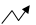 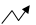 图2-1 项目水平衡图（t/d）8、厂区平面布置项目工艺流程简单，对生产设施布局要求不高，车间内根据使用功能划分区域，主要为机加工区、注塑区、拌料区、原料区、包装区、成品区等。由于厂房占地有限，各生产单元距离较近，可顺应各工序顺序进行生产，车间内预留通道宽度足够，便于物料转移，有利于提高生产效率。综上所述，项目在厂房车间布局中考虑了生产工艺、运输、能源传输、环保等方面的要求，按功能要求进行了明确的区域划分。从环保角度看，项目平面布置基本合理。综上所述，项目在总图布置中考虑了生产工艺、运输、能源传输、环保等方面的要求，按功能要求进行了较为明确的划片分区。从环保角度看，项目平面布置基本合理。工艺流程和产排污环节1、工艺流程项目生产工艺流程示意图见图2-2。图2-2 项目注塑品生产工艺及产物流程图工艺说明：混料、烘干：将外购的PP颗粒、ABS颗粒、PBT颗粒按照配方成分比例要求称重、搭配后由吸料机投入拌料桶中进行搅拌，然后将搅拌后的物料放入烤箱中烘干，烘干热源为电加热，烘干大致温度为60℃，原辅材料均为固态颗粒状，投料搅拌过程中无粉尘产生。注塑：烘干后的物料通过注塑机进行注塑，混合后的塑料原料注入注塑机，通过螺杆搅拌完全熔融的塑料材料，用高压射入模腔，经冷却固化后，得到塑料制品。注塑过程中产生的废气主要为塑料熔融过程中分解产生的有机废气。注塑过程使用冷却水冷却，注塑机冷却水分两路，一路用于冷却铁架部件，需要冷却的位置为料管下料口附近，防止铁架部件温度过高致使原料在下料口熔化，导致原料不能正常下料；一路用于冷却油温，注塑机冷却系统主要是用来冷却油温，油温过高会引起注塑机多种故障出现，所以采用冷却水管道对机器内油温加以控制。冷却水均通过管道间接冷却设备，冷却水循环使用不外排。检验：注塑成型后进行检验，不合格的半成品将返回破碎机中进行破碎，破碎后的物料再回用于生产。破碎过程中会产生粉尘。机加工：将外购的钢材通过剪切、焊接、磨边、钻孔等机加工工序制成铁架部件。装配：然后将铁架部件和注塑成型的半成品进行装配、包装，即为成品。2、产污环节废水：项目冷却水循环使用，不外排，外排废水仅职工生活污水。废气：项目废气包括注塑成型工序产生的有机废气以及破碎工序产生的粉尘。噪声：生产过程中设备运作产生噪声。固废：项目固体废物包括机加工产生的金属边角料、废气处理设施定期更换活性炭产生的废活性炭以及职工生活垃圾。与项目有关的原有环境污染问题本项目为新建项目，不存在原有环境污染问题。区域环境质量现状1、环境质量标准（1）大气环境基本污染物：根据《环境空气质量标准》(GB3095-2012)中有关环境空气功能区分类的规定：城镇规划中确定的居民区、商业交通居民混合区、文化区、工业区和农村地区划定为二类区。项目所在区域属于规定的二类区。因此环境空气SO2、NO2、PM10、PM2.5、CO、O3执行《环境空气质量标准》（GB3095-2012）及其2018年修改单中的二级标准。特征污染物：项目大气特征污染物主要为挥发性有机物，空气质量标准参照执行《环境影响评价技术导则 大气环境》(HJ 2.2-2018)附录D推荐的取值。项目大气环境质量标准限值要求具体见表3-1。表3-1 大气环境质量标准表（2）地表水环境本项目位于永春县污水处理厂服务范围内，项目废水经预处理后排入永春县污水处理厂进行处理，最终排入纳污水体桃溪。根据《泉州市地表水环境功能区类别划分方案修编及编制说明》(泉州市人民政府2004年3月)，桃溪主要功能为“鱼虾类越冬场、洄游通道、水产养殖区、游泳区、一般工业用水、农业用水、一般景观要求水域”，本流域段实际功能为“一般工业用水、农业用水、一般景观要求水域”，环境功能类别为Ⅲ类功能区，执行《地表水环境质量标准》（GB3838-2002）Ⅲ类水质标准，详见表3-2。表3-2《地表水环境质量标准》(GB3838-2002)(摘录)  单位：mg/L（3）声环境本项目位于福建省泉州市永春县榜德工业园D区1号，声环境质量执行《声环境质量标准》(GB3096-2008)3类标准，具体详见表3-3。表3-3 《声环境质量标准》(GB3096-2008)(摘录)	单位：dB(A)2、环境质量现状（1）大气环境常规污染物：根据泉州市生态环境局2021年6月5日发布的《泉州市生态环境状况公报》（2020年度）：按照《环境空气质量标准》（GB3095-2012）评价，泉州市区空气质量持续保持优良水平，细颗粒物（PM2.5）年均浓度达二级标准，可吸入颗粒物（PM10）、二氧化硫（SO2）和二氧化氮（NO2）年均浓度达一级标准，一氧化碳（CO）浓度（24小时平均浓度的第95百分位数）达到一级标准，臭氧（O3）浓度（日最大8小时平均浓度的第90百分位数）达到二级标准；全市11个县（市、区）和泉州开发区、泉州台商投资区环境空气质量达标天数比例范围为96.7%～100%，全市平均为98.4%。因此，项目所在区域污染物SO2、NO2、PM10、PM2.5、CO、O3均能符合《环境空气质量标准》（GB3095-2012）中二级标准，属于大气环境达标区。特征污染物：为了解项目所在区域特征污染物环境空气质量现状，本评价引用《泉州市华飞金属制品有限公司金属制品项目环评报告表》中的监测数据，该公司委托福建省绿家检测技术有限公司进行了区域环境现状监测，监测因子为TVOC，监测时间2019年12月4日~2019年12月10日（监测时间近3年内），监测点位置与本项目距离480m，数据引用可行。项目特征污染物引用监测结果见表3-4，监测点位见图3-1。表3-4 项目区域TVOC环境现状监测结果（小时值） 单位mg/m3根据表3-4监测结果，项目所在区域TVOC环境质量浓度在监测时段内均符合《环境影响评价技术导则 大气环境》（HJ2.2-2018）中相关限值。图3-1 特征污染物大气环境质量监测点位图（2）地表水环境根据泉州市生态环境局2021年6月5日发布的《泉州市生态环境状况公报（2020年度）》，2020年，泉州市水环境质量总体保持良好。晋江水系水质为优；13个县级及以上集中式饮用水水源地水质达标率为100%；山美水库和惠女水库总体为Ⅱ类水质，水体呈中营养状态；小流域水质稳中向好；近岸海域一、二类海水水质站位比例91.7%。泉州市主要河流晋江水质状况为优，13个国、省控监测考核断面的功能区（Ⅲ类）水质达标率100%，其中，Ⅰ～Ⅱ类水质比例为46.2%。泉州市52条小流域的58个监测断面（厝上桥断流暂停监测）Ⅰ～Ⅲ类水质比例为 93.1%（54个），Ⅳ类水质比例为5.2%（3个），Ⅴ类水质比例为1.7%（1个）。据此分析，桃溪现状水质能够满足水环境功能区划要求，项目所在区域地表水环境现状良好。（3）声环境项目夜间不生产，为了了解项目周边声环境现状，建设单位委托福建合赢职业卫生评价有限公司于2022年04月08日对项目周边进行噪声现状监测（详见附件7)，监测时项目未生产，噪声监测结果见表3-5。表3-5  项目声环境质量现状监测结果 从表3-5可以看出，本项目厂界噪声监测中，各监测点位噪声测值均能符合《声环境质量标准》(GB3096-2008)中3类标准要求。图3-2 声环境质量现状监测点位图（4）其他环境质量现状情况说明项目位于福建省泉州市永春县榜德工业园D区1号，项目选址不在特殊生态敏感区和重要生态敏感区内，用地范围内无自然保护区、世界文化和自然遗产地、风景名胜区、森林公园、地质公园、重要湿地、原始天然林、珍稀濒危野生动植物天然集中分布区、重要水生生物的自然产卵场及索饵场、越冬场和洄游通道、天然渔场等生态环境保护目标，不需进行生态现状调查。项目不属于“广播电台、差转台、电视塔台、卫星地球上行站、雷达等电磁辐射类项目”，不需开展电磁辐射现状监测与评价。项目不存在污染土壤、地下水等途径，车间地面均已做好硬化处理，不需开展土壤、地下水现状调查。环境保护目标项目环境保护目标相对厂址方位、距离及功能区划等内容详见表3-6。表3-6 环境空气保护目标污染物排放控制标准1、废水排放标准项目冷却水循环使用，不外排，外排废水仅生活污水，生活污水经化粪池预处理达《污水综合排放标准》（GB8978-1996）表4三级标准（其中NH3-N指标参考《污水排入城镇下水道水质标准》（GB/T 31962-2015）表1B级等级标准）后通过市政管网排入永春县污水处理厂统一处理，永春县污水处理厂尾水排放执行《城镇污水处理厂污染物排放标准》（GB18918-2002）表1一级A排放标准。具体污染物排放限值详见表37、表3-8。表3-7 《污水综合排放标准》（GB8978-1996）表4三级标准  单位：mg/L表3-8 《城镇污水处理厂污染物排放标准》（GB18918-2002）单位mg/L2、废气排放标准项目废气包括注塑产生的有机废气以及破碎产生的粉尘，主要污染物为非甲烷总烃和颗粒物，非甲烷总烃有组织排放参照执行福建省地方标准《工业企业挥发性有机物排放标准》（DB35/1782-2018）表1中其他行业挥发性有机物（非甲烷总烃）排放标准限值，详见表3-9；颗粒物有组织排放执行《大气污染物综合排放标准》（GB16297-1996）中表2二级标准，详见表3-10；非甲烷总烃厂区无组织排放执行《挥发性有机物无组织排放控制标准》（GB37822-2019）表A.1标准，详见表3-11；颗粒物无组织排放执行《大气污染物综合排放标准》（GB16297-1996）中表2二级标准，详见表3-9。表3-9 《工业企业挥发性有机物排放标准》（DB35/1782-2018）表2二级标准表3-10 《大气污染物综合排放标准》（GB16297-1996）表2二级标准表3-11 《挥发性有机物无组织排放控制标准》（GB37822-2019）表A.1标准3、噪声排放标准本项目厂界噪声排放执行《工业企业厂界环境噪声排放标准》（GB12348-2008）3类标准，具体标准限值见表3-12。表3-12 噪声排放标准  单位：Leq[dB(A)]4、固体废物处置执行标准一般固体废物在厂区内暂时贮存参照执行《一般工业固体废物贮存和填埋污染控制标准》（GB18599-2020）中相关规定。危险废物的收集、贮存参照执行《危险废物贮存污染控制标准》（GB18597-2001）及其修改单的相关规定。总量控制指标1、废水项目冷却水循环使用，不外排，外排废水为生活污水，排放量为1.8t/d（540t/a），经化粪池预处理达《污水综合排放标准》（GB8978-1996）表4三级标准（其中NH3-N指标参考《污水排入城镇下水道水质标准》（GB/T 31962-2015）表1B级等级标准）后通过市政管网排入永春县污水处理厂统一处理。根据《泉州市环保局关于全面实施排污权有偿使用和交易后做好建设项目总量指标管理工作有关意见的通知》（泉环保总量[2017]1号）规定，项目生活污水中COD、NH3-N不需要进行总量调剂，不纳入建设项目主要污染物排放总量指标管理范围。2、废气项目有机废气新增总量控制指标为0.1863t/a。根据《福建省人民政府关于实施“三线一单”生态环境分区管控的通知》（闽政﹝2020﹞12号）中关于涉新增VOCs排放项目的要求，VOCs排放实行区域内等量替代，福州、厦门、漳州、泉州、莆田、宁德等6个重点控制区可实施倍量替代；根据《泉州市人民政府关于实施“三线一单”生态环境分区管控的通知》泉（政文〔2021〕50号）中的附件“泉州市总体准入要求”，项目涉新增VOCs排放，实施区域内VOCs排放1.2倍削减替代；同时根据《永春县生态环境保护委员会办公室关于实施VOCs排放管控的通知》，项目位于永春辖区，VOCs排放按1.2倍削减替代，项目新增VOCs削减替代量为0.2236t/a，则本项目挥发性有机物（VOCs）区域调剂总量为0.2236t/a。表3-13  项目挥发性有机物（VOCS）排放总量核算表施工期环境保护措施项目厂房及配套设施基本已建设完成，未涉及新增建设用地或厂房基建，因此，本次评价不对施工期进行环境影响分析。运营期环境影响和保护措施1、废气（1）废气污染物排放源汇总本项目废气污染源产排污环节、污染物种类、污染物产生量和浓度、污染物排放浓度（速率）、污染物排放量见表4-1，对应污染治理设施设置情况见表4-2，排放口基本情况和对应排放标准见表4-3。表4-1 废气污染物排放源信息汇总表（产、排污情况）表4-2  废气治理措施情况一览表表4-3 废气排放口信息一览表（2）源强核算过程简述项目废气主要来源于注塑成型工序产生的有机废气以及破碎工序产生的粉尘。①注塑废气根据《排放源统计调查产排污核算方法和系数手册》—292塑料制品业系数手册中，注塑成型工序产污系数为2.7千克/吨-产品，项目注塑成型工序产品共200万件，共约150t/a左右，则注塑成型工序挥发性有机物（以非甲烷总烃计）产生量为0.405t/a，项目年工作2400h，即产生速率0.169kg/h。项目拟在注塑机产污点设置集气装置进行废气收集，收集的废气经活性炭吸附装置处理后通过1根15m高排气筒（DA001）高空排放。活性炭吸附装置引风机风量为10000m3/h，集气装置收集效率按90%计，活性炭吸附装置处理效率取60%，废气产排情况详见表4-1。②破碎粉尘项目注塑工序产生的边角料和检验产生的次品经破碎后回用生产，破碎过程会产生少量粉尘。项目破碎机仅需要时方启动运行，设备使用时间短，且破碎机密闭运行，破碎后的物料形状不规则，其颗粒较大、比重大且设有专门的破碎密闭车间，破碎粉尘基本沉降在破碎间内，对周围环境影响不大。因此，本评价不对破碎粉尘进行定量分析。（3）污染物达标情况及环境影响分析项目注塑成型工序在厂房内进行，在设备产污点设置集气装置收集废气，收集的注塑废气通过管道引入活性炭吸附装置进行处理，尾气通过15m高排气筒高空排放。非甲烷总烃有组织排放浓度为6.1mg/m3，排放速率为0.061kg/h，符合《大气污染物综合排放标准》（GB16297-1996）表2二级标准要求（排放浓度限值≤120mg/m3，排放速率限值≤10kg/h），因此项目注塑废气采取措施处理后可达标排放，对周边环境影响较小。（4）非正常情况下废气产排情况对于一般工业企业，非正常工况主要包括：开停车、设备检修、工艺设备运转异常以及污染物排放控制措施达不到应有效率等情况。①开停车在生产线开始工作时，首先开启所有废气收集处理设置，再启动生产作业；停车时，废气收集处理装置继续运转一定的时间，待工艺废气完全排出后再行关闭，使生产过程中产生的废气得到有效的收集处理。因此正常开停车时不会发生污染的非正常排放。②设备检修企业在设备检修期间可随时安排停产，故生产设备检修期间不会产生废气污染物。③工艺设备运转异常在生产工艺设备运转异常的情况下，安排有计划停车，废气收集处理装置继续运转一定的时间，待工艺废气完全排出后再行关闭。④污染物排放控制措施达不到应有效率污染治理设施发生故障，可能会导致处理效率降低，造成超标排放。本次考虑活性炭吸附装置及除尘设施发生故障的非正常工况情况，本次考虑故障状态下废气净化效率降为0情况。。表4-4 非正常排放情况一览表（5）废气治理措施可行性分析①注塑废气治理措施活性炭吸附工作原理：活性炭吸附法是以活性炭作为吸附剂，把废气中注塑废气吸附到固相表面进行吸附浓缩，从而达到净化废气的方法。活性炭是一种具有非极性表面、疏水性、亲有机物的吸附剂。所以活性炭常常被用来吸附回收空气中的有机溶 剂和恶臭物质，它可以根据需要制成不同性状和粒度，如粉末活性炭、颗粒活性炭及柱状活性炭。活性炭是由各种含碳物质（如木材、泥煤、果核、椰壳等原料）在高温下炭化后，再用水蒸气或化学药品（如氯化锌、氯化锰、氯化钙和磷酸等）进行活化 处理，然后制成的孔隙十分丰富的吸附剂，其孔径平均为（10～40）×10-8cm，比表面积一般在600～1500m2/g范围内，具有优良的吸附能力。活性炭吸附法具体以下优点：①适合低温、低浓度、大风量或间歇作业产生的注塑废气的治理，工艺成熟；②活性炭吸附剂廉价易得，且吸附量较大；③吸附质浓度越高，吸附量也越高；④吸附剂内表面积越大，吸附量越高，细孔活性炭适用于吸附低浓度挥发性蒸汽；⑤活性炭吸附法采用的设备一般为固定活性炭吸附床，相对催化燃烧设备而言，费用较低。项目注塑成型工序的注塑废气污染治理措施参照对比《排污许可证申请与核发技术规范 橡胶和塑料制品工业》（HJ1122-2020）中附录A中推荐的废气处理可行技术，属于规范中推荐的废气污染防治可行技术。综上分析，项目注塑废气经污染防治设施处理后可达标排放，因此项目注塑废气废气治理措施是有效、可行的。②破碎粉尘废气治理措施项目破碎机设备运行时间短，破碎机密闭运行，且设有专门的破碎密闭车间，破碎粉尘基本沉降在破碎间内。项目破碎粉尘采取以上积极措施能够有效的减少粉尘废气对周围环境的影响，无组织颗粒物的排放浓度能够符合《大气污染物综合排放标准》（GB16297-1996）中颗粒物无组织排放标准（厂界监控浓度限值1.0mg/m3），即项目采取的无组织废气治理措施是可行的。（6）废气污染物监测要求参考《排污单位自行监测技术指南 总则》（HJ819-2017）、《排污许可证申请与核发技术规范-橡胶和塑料制品工业》（HJ1122-2020）及《排污单位自行监测技术指南 橡胶和塑料制品》（HJ1207-2021）有关要求制定环保监测要求，项目废气监测点位、监测因子、监测频次等要求见表4-5。表4-5 废气监测计划一览表2.废水项目冷却水循环使用，不外排，外排废水为生活污水，生活污水经化粪池处理后排入永春县污水处理厂进一步处理。（1）废水产排污情况项目冷却水循环使用，不外排，外排废水为生活污水，生活污水排放量为1.8t/d（540t/a），经过化粪池处理后通过市政污水管网排入永春县污水处理厂。参照《给排水设计手册》本项目生活污水污染指标浓度选取为COD：400mg/L、BOD5：200mg/L、SS：220mg/L、NH3-N：30mg/L、pH：6.5~8。生活污水经化粪池处理后污染物排放浓度为COD：280mg/L、BOD5：140mg/L、SS：154mg/L、氨氮：30mg/L。本项目废水源强及排放情况见表4-6、表4-7。废水污染源产排污环节、类别、污染物种类以及对应污染治理设施设置情况见表4-8。排放口基本情况和对应排放标准见表4-9。表4-6 项目废水污染源强核算结果一览表表4-7 废水纳入污水厂污染排放核算结果一览表表4-8 废水产污源强及治理设施情况表表4-9 废水污染物排放口及对应标准（2）废水污染物监测要求对照中华人民共和国生态环境部令第11号《固定污染源排污许可分类管理名录(2019 年版)》可知，本项目属于登记管理类，无自行监测管理要求。项目根据《排污单位自行监测技术指南总则》(HJ 819-2017)及《排污许可证申请与核发技术规范-橡胶和塑料制品工业》（HJ1122-2020）的要求制定监测计划。废水排放口具体污染物监测要求如表4-10所示。表4-10 废水污染物监测要求（3）废水污染治理措施可行性分析项目生产过程中冷却水循环使用不外排，外排废水为生活污水。生活污水经化粪池预处理后经市政管网排入永春县污水处理厂。三级化粪池由相联的三个池子组成，中间由过粪管联通，主要是利用厌氧发酵、中层过粪和寄生虫卵比重大于一般混合液比重而易于沉淀的原理，粪便在池内经过30天以上的发酵分解，中层粪液依次由1池流至3池，以达到沉淀或杀灭粪便中寄生虫卵和肠道致病菌的目的，第三池粪液成为优质化肥。处理完成后，污水由3池排水口排出。项目生活污水排放量为1.8t/d，化粪池处理能力为20m3/d，化粪池可以满足本项目生活污水的处理要求。根据污染源分析，项目生活污水经该法预处理后可满足《污水综合排放标准》（GB8978-1996）表4三级标准（其中NH3-N参照GB/T31962-2015《污水排入城镇下水道水质标准》表1中B等级标准“45mg/L”），因此生活污水治理措施可行。（4）污水纳入永春县污水处理厂可行性分析①污水厂服务范围永春县污水处理厂位于永春县桃城镇济川社区，服务范围为永春县城区规划区范围，主要包括五里街道、桃城街道、岵山镇、石鼓镇、东平镇，服务面积约157km2。污水处理厂主要接纳永春城区污水及榜德工业区的工业废水。本项目位于永春县榜德工业区，目前区域配套污水管网建设完善，在永春县污水处理厂的服务范围之内。②处理规模及工艺永春县污水处理厂一期处理规模3万吨/天，采用carrousel 氧化沟处理工艺。2017年污水处理厂完成对一期工程进行提标改造，将尾水排放标准由GB18918-2002中的一级B标准提高至一级A标准，同时对污泥脱水工艺进行升级改造，使污泥的含水率由80%降至60%以下。二期工程处理规模为3万t/d，采用A/A/O微曝氧化沟处理工艺，2016年开始建设，并于2020年5月完成验收并投入运行。项目运营期生活污水接入永春县污水处理厂处理，据调查，永春县污水处理厂尚有富余处理能力0.04万m3/d。项目建成运营后，生活污水排放量为1.8m3/d，占该污水处理厂处理余量的0.45%。因此，本项目废水纳入永春县污水处理厂处理不会增加污水处理厂的处理负荷。③废水水质项目外排废水水质执行《污水综合排放标准》（GB8978-1996）表4三级标准，其中氨氮执行《污水排入城镇下水道水质标准》（GB/T31962-2015）表1的B等级排放标准。项目纳管废水水质满足污水处理厂的设计纳管水质标准要求，项目废水可经工业园污水管网排入永春县污水处理厂统一处理。 ④小结综上，项目废水纳入永春县污水处理厂进行处理是可行的。3、噪声（1）噪声源情况项目噪声源源强、降噪措施、排放强度、持续时间等情况详见表4-11。表4-11 主要设备噪声源强及控制措施（2）达标情况分析项目50m范围内无声环境保护目标，为评价本项目厂界噪声达标情况，本评价将项目噪声源作点声源处理，考虑车间内噪声向车间外传播过程中，近似地认为在半自由场中扩散，并根据《环境影响评价技术导则 声环境》（HJ2.4-2009）推荐的方法进行预测，噪声预测模式如下：①建设项目声源在预测点产生的等效声级贡献值（Leqg）计算公式： 式中：Leqg —声源在预测点的等效声级贡献值，dB(A)；LAi—i声源在预测点产生的A声级，dB(A)；T —预测计算的时间段，s；ti—i声源在T时间段内的运行时间，s。②预测点的预测等效声级（Leq）计算公式：式中：Leqg —声源在预测点的等效声级贡献值，dB(A)；Leqb—预测点的背景值，dB(A)。③只考虑几何发散衰减时，点声源在预测点产生的A声级计算公式：式中：LA(r) —距离声源r米处的A声级值，dB(A)；LA(r0)—距离声源r0米处的A声级值，dB(A)；r—衰减距离，m；r0—距声源的初始距离，取1米。在采取降噪措施后，项目运营期设备噪声对厂界噪声的贡献值见表4-12。表4-13 项目厂界噪声预测结果一览表Leq[dB(A)]根据预测结果，项目运行后厂界昼间贡献值约47.7～54.2dB（A）之间，能够达到《工业企业厂界环境噪声排放标准》（GB12348-2008）中3类标准（昼间≤65dB(A)）要求，项目建设对周围声环境影响不大。（3）噪声监测要求项目噪声监测要求具体内容如表4-13所示。表4-13 噪声监测要求4、固体废物（1）固体废物产生及处置情况项目固体废物包括注塑成型、破碎产生的注塑边角料、检验产生的废次品、机加工产生的金属边角料、废气处理设施定期更换活性炭产生的废活性炭以及职工生活垃圾。①注塑边角料项目注塑成型、破碎工序会产生注塑边角料，根据企业提供资料，注塑、破碎产生的注塑边角料约5.0t/a，根据《一般固体废物分类与代码》（GBT 39198-2020），固废代码为292-009-06-001。项目注塑边角料经破碎处理后回用于生产。②废次品项目检验工序会产生废次品，根据企业提供资料，检验产生的废次品约占成品的1%，即1.5t/a，根据《一般固体废物分类与代码》（GBT 39198-2020），固废代码为292-009-06-002。项目废次品经破碎处理后回用于生产。③金属边角料项目机加工工序会产生金属边角料，约占原料用量的5%，产生量约2.5t/a，根据《一般固体废物分类与代码》（GBT 39198-2020），固废代码为292-009-09-001。项目金属边角料收集后外售给相关企业回收利用。④废活性炭项目有机废气收集后采用活性炭吸附装置进行处理，根据废气源强分析，经活性炭吸附的污染物削减量为0.22t/a。根据《活性炭吸附手册》（李克燮、万邦廷著），活性炭对本项目排放的污染物平均吸附容量取0.3kg/kg活性炭（即每kg活性炭可吸附0.3kg废气），则有机废气所需活性炭总用量为0.73t/a，废活性炭产生量为0.95t/a。废活性炭属于《国家危险废物名录》（2021年版）中“HW49其他废物”，废物代码：900-039-49，废活性炭收集后暂存于危废间，委托有资质单位进行处置。表4-14 危险废物汇总表⑤废油桶项目使用液压油会产生废油桶，产生量约0.01t/a。根据《固体废物鉴别标准通则》（GB34330-2017）中6.1“任何不需要修复和加工即可用于其原始用途的物质，或者在产生点经过修复和加工后满足国家、地方制定或行业通行的产品质量标准并且用于其原始用途的物质” 不作为固体废物管理的物质。因此本项目废油桶不属于固体废物，可由供应商回收利用。废油桶暂存于危废间内，建议建设单位应保留回收凭证备查。⑥生活垃圾项目拟招职工45人，均不在厂内住宿，根据我国生活污染物排放系数，不住厂职工取K＝0.5kg/人·天，则生活垃圾产生量为6.75t/a。生活垃圾集中收集后由当地环卫部门统一清运处理。综上分析，项目固体废物产生源强详见下表4-15。表4-15  固体废物产生源强（2）固体废物环境管理要求①固废台账管理记录要求对厂区各类固废的产生、收集、贮存和处置情况进行台账记录，台账保存期限不得少于5年。②一般固体废物环境管理要求项目一般固体废物应落实贮存及处置措施，严格按照相关规范要求建设1座一般工业固废贮存场所，贮存场所地面应基础防渗条件，同时应建立档案管理制度，如实记录产生工业固体废物的种类、数量、流向、贮存、利用、处置等信息，及时出售给其他厂家综合利用，确保一般固体废物得到妥善处置。③危险废物环境管理要求1）危险废物暂场所建设要求本项目危险废物暂存场所属仓库式设施，不属集中贮存设施，根据《危险废物贮存污染控制标准》（GB18597-2001）及其修改单的要求，对仓库式危险废物暂存场所选址未做要求，项目危险废物暂存场所位于厂房内，满足“防风、防雨、防晒”要求。2）危险废物收集、处置措施危险废物的收集：a、有符合要求的包装容器、收集人员的个人防护设备；b、危险废物的收集容器应在醒目位置贴有危险废物标签，在收集场所醒目的地方设置危险废物警告标识；c、危险废物标签应标明以下信息：主要化学成分或危险废物名称、数量、物理形态、危险类别、安全措施以及危险废物产生单位名称、地址、联系人及电话。危险废物的贮存：危险废物堆放场应满足《危险废物贮存污染控制标准》（GB18597-2001）有关规定：a、按《环境保护图形标识一固体废物贮存（处置）场》（GB15562.2）设置警示标志。b、必须有耐腐蚀的硬化地面和基础防渗层，地面无裂隙；设施底部必须高于地下水最高水位。c、要求必要的防风、防雨、防晒措施。d、要有隔离设施或其它防护栅栏。e、应配备通讯设备、照明设施、安全防护服装及工具。危险废物的运输：危险废物运输采取电子转移联单制度，保证运输安全，防止非法转移和非法处置，保证危险废物的安全监控，防止危险废物污染事故发生。2）管理要求建设单位应根据《危险废物产生单位管理计划制定指南》（原环境保护部公告2016年第7号）制定危废管理计划。管理计划应以书面形式制定并装订成册，封面和正文的排版使用既定格式（封面可增加企业标志）。按照填表说明填写《危险废物管理计划》，并附《危险废物管理计划备案登记表》。具体管理要求如下：a.产废单位根据自身产品生产和危险废物产生情况，在借鉴同行业发展水平和经验的基础上，提出减少危险废物产生量和危害性的计划，明确改进原料、工艺、技术、管理等方面的具体措施。b.产废单位应明确危险废物贮存设施现状，包括设施名称、数量、类型、面积及贮存能力，掌握贮存危险废物的类别、名称、数量及贮存原因，提出危险废物贮存过程的污染防治和事故预防措施等内容。c.项目产生的危险废物运输应遵守危险货物运输管理的相关规定，按照危险废物特性分类运输。自行运输危险废物的应描述拟采用运输工具状况，包括工具种类、载重量、使用年限、危险货物运输资质、污染防治和事故预防措施等；委托外单位运输危险废物的，应描述委托运输具体状况，包括委托运输单位、危险货物运输资质等。d.产废单位需要将危险废物转移出厂区的，应制定转移计划，其内容包括：危险废物数量、种类；拟接收危险废物的经营单位等。e.产废单位要结合自身的实际情况，与生产记录相衔接，建立危险废物台账，如实记载产生危险废物的种类、数量、流向、贮存、利用处置等信息。鼓励产废单位采用信息化手段建立危险废物台账。产废单位应在台账工作的基础上如实向所在地县级以上人民政府环境保护主管部门申报危险废物的种类、产生量、流向、贮存、处置等有关资料。5、地下水、土壤环境影响分析及防控措施根据项目工程分析，项目生产车间地面已水泥硬化，原辅料为固体状态，且储存在规范建设的厂房内，正常状况下不会出现降水入渗或原料泄漏，因此项目一般不会出现地下水、土壤环境污染。项目原料存放间、一般固废暂存场所、危废暂存间均位于室内，按规范要求分别进行防渗处理，其中危废暂存间地面、裙脚采用防渗混凝土为基础，地面敷设2mm厚高密度聚乙烯或至少2mm其他人工材料（渗透系数≤10-10cm/s），并在出入口设置15cm高的围堰；一般固废暂存场所采用水泥硬化，可有效防渗漏。项目采取以上保护措施，污染地下水、土壤的可能性较小。6、生态本项目位于泉州市永春县榜德工业园D区1号，用地范围内不存在生态环境保护目标，不需再采取相关生态环境保护措施。7、环境风险（1）评价依据①风险调查根据《建设项目风险评价技术导则》（HJ169-2018）、《危险化学品重大危险源辨识》（GB182128-2018）等相关资料中物质危险性标准鉴别本项目涉及的有毒有害、易燃易爆物质。项目危险物质调查结果见表4-16。本项目正常生产过程中涉及环境风险原料主要为液压油，生产工艺不属于高温高压生产工艺，原料属于可燃/易燃、有毒有害物质，本项目风险为原材料泄漏或遇外界明火将可能引发的火灾事故。表4-16  项目物质风险识别表②风险潜势根据《建设项目风险评价技术导则》（HJ169-2018）附录C推荐方法，分别计算危险物质数量与临界量比值Q、行业及生产工艺评分M，以此来确定项目危险物质及工艺系统危险性（P）等级。当项目存在多种危险物质时，按公式4.1计算Q。                                          4.1式中：q1，q2，…，qn——每种危险物质的最大存在总量，t；Q1，Q2，…，Qn——每种危险物质的临界量，t；根据HJ169-2018附录B中表B.1列出风险物质临界量，已列出的危险物质取其推荐的风险物质临界量，未列出的风险物质按附录B中表B.2取值。经检索上述资料后未得到临界量的危险物质，参考《危险化学品重大危险源辨识》（GB182128-2018）中临界量推荐值，各风险物质临界量及Q值见表4-17。表4-17 项目Q值确定表根据上述计算，本项目Q值为小于1。风险潜势为I，可展开简单分析。（2）风险识别①物质风险识别根据HJ/T169-2018附录B对项目危险物质进行识别，物质危险性识别范围包括主要原材料及辅助材料、燃料、中间产品、副产品、最终产品以及生产过程排放的“三废”污染物、火灾和爆炸伴生/次生物等。风险类型根据有毒有害物质放散起因，分为火灾、爆炸和泄漏三种类型。项目主要危险物质及分布情况、可能影响环境的途径见表4-18。表4-18 风险识别结果一览表②生产设施风险识别拟建项目使用原辅材料量较小，不存在高温高压生产工艺，本单元生产装置存在危险性分析见表4-19。表4-19 生产装置危险性分析（3）环境风险分析①火灾伴生/次生污染物排放危害分析项目生产过程中使用的液压油为易燃物质，遇明火或高温时易发生火灾事故，火灾会带来生产设施的重大破坏和人员伤亡，火灾是在起火后火势逐渐蔓延扩大，随着时间的延续，损失数量迅速增长，损失大约与时间的平方成正比，如火灾时间延长一倍，损失可能增加4倍。项目易燃物料主要以碳、氢为主要组成元素，在火灾条件下，原料燃烧会产生有毒有害气体，其有毒成分主要为一氧化碳，造成次生污染，从而对周围环境空气造成污染以及人员健康造成伤害。液压油遇明火易燃，部分挥发性组分蒸气与空气混合后形成爆炸性混合物，蒸气积聚后遇火易发生回燃。火灾伴生的一氧化碳与空气的混合物，在适当的条件下会燃烧或爆炸，当火场氧气浓度改变时，可能导致更猛烈的燃烧或爆炸发生。当火灾事故发生时，燃烧产生的烟气短时间内会对厂内员工有较大的影响，并随着时间扩散，对项目周边企业和居民产生一定的影响。若发生爆炸事故，直接后果是近距离人员伤亡和设备受损，并造成大量的气态污染物和烟尘。②化学品泄漏危害分析项目原料储存、转移、使用过程主要在化学品仓库内，可能导致泄漏事故发生的原因有容器破裂、转移或使用过程中操作不当导致原料洒漏等。生产过程中，由于项目厂房均采取了基础防渗，物料泄漏后不会接触或转移到项目周边土壤及地下水环境。（4）风险防范措施①贮存、使用过程中的事故防范措施 1）加强化学品原料贮存间原料的管理，不同原料分类分区存放，严禁会产生强烈反应的物料放置一起，严禁与易燃易爆品混存，仓库储存场地设置明显标志及警示标志，并依照相关规定配备应急器械和有关用具，如沙池、隔板、自动灭火装置及报警系统等。 2）厂区严格执行安全和防火的相关技术规范，项目与周边设施以及项目内设备之间的防火间距必须满足规范要求，留有必要的防火空间。 3）制定详细的车间安全生产制度及危险物料转移制度，并严格执行，规范车间内职工生产操作方式和原料使用方式，对生产操作工人必须进行上岗前专业培训，提高职工安全环保意识。严格按照相关制度和规范进行危险物料的装卸、转移和生产使用，装卸人员要具备合格的专业技能，装卸过程应轻拿轻放、避免撞击、重压，严禁摔、踢、拖拉、倾倒和滚动，避免出现因为操作不当引发泄露，造成土壤和大气环境风险影响。4）加强对各类火种、火源和散发火花危险的机械设备、作业活动，以及易燃物品的控制和管理。 5）实行安全检查制度，各类安全设施、消防器材，进行各种日常的、定期的、专业的防火安全检查，并将发现的问题定人、限期落实整改。 6）制定各种操作规范，加强监督管理，严格看管检查制度，避免事故发生。落实责任制，生产车间、仓库应分设专人看管，确保车间、仓库消防隐患时刻监控，不可利用废物及时清理。 ②生产过程中的事故防范措施 1）制定详细的车间安全生产制度并严格执行，规范车间内职工生产操作方式，对生产操作工人必须进行上岗前专业培训，严格管理，提高职工安全环保意识。 2）严格操作规程，加强对生产和辅助设备定期检修，确保废气处理设施正常运行和加工过程产生的废气达标排放。 3）加强管理，定期向当地环保主管部门及安全消防部门汇报，以便得到有效监管。 ③风险有毒气体的事故防范措施 1）加强安全教育培训和宣传。企业应加强对从业人员的专题教育，进一步提高企业管理者、操作人员的安全意识防范知识和应急救援水平。 2）加大安全生产的投入。在强化安全教育、提高安全意识的同时，企业必须加大安全生产的投入，一是在可能产生有毒气体的场所设置报警仪；二是采取通风、检测等安全措施；三是为操作人员配备呼吸器、救护带、有毒气体检测仪器等安全设备；四是危险作业增设监护人员并为其配备通讯、救援等设备。 ④火灾风险防范措施 1）配备完善的消防器材和消防设施，在各类火种、火源和散发火花危险的机械设备、作业活动，以及易燃物品堆放区域设置监控探头，由专人看管，时刻监控消防隐患。 2）应急物质储备：建设项目应备有应急救援保障设备及器材，包括防护服、消防栓、各式灭火器、氧气呼吸器、防爆手电、对讲机、警戒围绳等，由生产部门负责储备、保管和维修。建设项目还应配备一些常规检修器具及堵漏密封备件等，以便监测及排除事故时使用。 3）按照生产装置的风险区划分，选用相应防爆等级的电气设备和仪表，并按规范配线。对厂房、各相关设备及管道设置防雷及方静电接地系统。定期进行演练和检查救援设施器具的良好度。内容要素排放口(编号、名称)/污染源污染物项目环境保护措施执行标准大气环境有机废气排放口DA001非甲烷总烃集气装置+活性炭吸附装置+15m高排气筒《大气污染物综合排放标准》（GB16297-1996）表2大气环境无组织废气颗粒物车间密闭、定期检修集气装置等《大气污染物综合排放标准》（GB16297-1996）表2、《挥发性有机物无组织排放控制标准》（GB37822-2019）表A.1大气环境无组织废气非甲烷总烃车间密闭、定期检修集气装置等《大气污染物综合排放标准》（GB16297-1996）表2、《挥发性有机物无组织排放控制标准》（GB37822-2019）表A.1地表水环境生活污水排放口DW001pH、COD、BOD5、SS、NH3-N经化粪池预处理后通过市政污水管网排入永春县污水处理厂统一处理《污水综合排放标准》（GB8978-1996）表4三级标准、《污水排入城镇下水道水质标准》（GB/T31962-2015）表1中B等级标准声环境车间噪声/设备噪声等效A声级隔声、减震《工业企业厂界环境噪声排放标准》（GB12348-2008）3类标准电磁辐射////固体废物①按照标准要求设置1处面积10m2的一般工业固废贮存场，固废收集后回用于生产或外售给相关企业回收利用；②按照标准要求设置1座面积5m2的危险废物暂存间，危废分类收集、分区暂存于危废暂存间，废油桶由供应商定期回收用于原始用途，废活性炭委托具有处置该类危险废物的单位进行转运处置；③生活垃圾集中收集后由环卫部门统一清运处理；④对各类固废的产生、收集、贮存和处置情况进行台账记录，台账保存期限不得少于5年。①按照标准要求设置1处面积10m2的一般工业固废贮存场，固废收集后回用于生产或外售给相关企业回收利用；②按照标准要求设置1座面积5m2的危险废物暂存间，危废分类收集、分区暂存于危废暂存间，废油桶由供应商定期回收用于原始用途，废活性炭委托具有处置该类危险废物的单位进行转运处置；③生活垃圾集中收集后由环卫部门统一清运处理；④对各类固废的产生、收集、贮存和处置情况进行台账记录，台账保存期限不得少于5年。①按照标准要求设置1处面积10m2的一般工业固废贮存场，固废收集后回用于生产或外售给相关企业回收利用；②按照标准要求设置1座面积5m2的危险废物暂存间，危废分类收集、分区暂存于危废暂存间，废油桶由供应商定期回收用于原始用途，废活性炭委托具有处置该类危险废物的单位进行转运处置；③生活垃圾集中收集后由环卫部门统一清运处理；④对各类固废的产生、收集、贮存和处置情况进行台账记录，台账保存期限不得少于5年。①按照标准要求设置1处面积10m2的一般工业固废贮存场，固废收集后回用于生产或外售给相关企业回收利用；②按照标准要求设置1座面积5m2的危险废物暂存间，危废分类收集、分区暂存于危废暂存间，废油桶由供应商定期回收用于原始用途，废活性炭委托具有处置该类危险废物的单位进行转运处置；③生活垃圾集中收集后由环卫部门统一清运处理；④对各类固废的产生、收集、贮存和处置情况进行台账记录，台账保存期限不得少于5年。土壤及地下水污染防治措施落实厂区分区防渗措施，做好车间地面防渗措施监管工作，避免重点防渗区域危险物质渗漏。危废暂存间、化学品仓库作为重点污染防治区，地面采用混凝土地坪/混凝土地坪+三布五油环氧树脂涂层；防渗层的渗透系数不大于1.0×10-10cm/s，仓库密闭，仓库门口设置墁坡、围堰；一般固废贮存场、生产车间作为一般污染防治区，地面应铺设配筋混凝土加防渗剂的防渗地坪，车间地面采用防渗钢筋混凝土结构，内部采用水泥基渗透结晶型防渗材料涂层。落实厂区分区防渗措施，做好车间地面防渗措施监管工作，避免重点防渗区域危险物质渗漏。危废暂存间、化学品仓库作为重点污染防治区，地面采用混凝土地坪/混凝土地坪+三布五油环氧树脂涂层；防渗层的渗透系数不大于1.0×10-10cm/s，仓库密闭，仓库门口设置墁坡、围堰；一般固废贮存场、生产车间作为一般污染防治区，地面应铺设配筋混凝土加防渗剂的防渗地坪，车间地面采用防渗钢筋混凝土结构，内部采用水泥基渗透结晶型防渗材料涂层。落实厂区分区防渗措施，做好车间地面防渗措施监管工作，避免重点防渗区域危险物质渗漏。危废暂存间、化学品仓库作为重点污染防治区，地面采用混凝土地坪/混凝土地坪+三布五油环氧树脂涂层；防渗层的渗透系数不大于1.0×10-10cm/s，仓库密闭，仓库门口设置墁坡、围堰；一般固废贮存场、生产车间作为一般污染防治区，地面应铺设配筋混凝土加防渗剂的防渗地坪，车间地面采用防渗钢筋混凝土结构，内部采用水泥基渗透结晶型防渗材料涂层。落实厂区分区防渗措施，做好车间地面防渗措施监管工作，避免重点防渗区域危险物质渗漏。危废暂存间、化学品仓库作为重点污染防治区，地面采用混凝土地坪/混凝土地坪+三布五油环氧树脂涂层；防渗层的渗透系数不大于1.0×10-10cm/s，仓库密闭，仓库门口设置墁坡、围堰；一般固废贮存场、生产车间作为一般污染防治区，地面应铺设配筋混凝土加防渗剂的防渗地坪，车间地面采用防渗钢筋混凝土结构，内部采用水泥基渗透结晶型防渗材料涂层。生态保护措施无无无无环境风险防范措施规范化车间内生产操作，制定完善的安全生产制度，做好车间防火措施，配套消防器材及物资，落实厂区防渗措施，防止危险物质泄漏。规范化车间内生产操作，制定完善的安全生产制度，做好车间防火措施，配套消防器材及物资，落实厂区防渗措施，防止危险物质泄漏。规范化车间内生产操作，制定完善的安全生产制度，做好车间防火措施，配套消防器材及物资，落实厂区防渗措施，防止危险物质泄漏。规范化车间内生产操作，制定完善的安全生产制度，做好车间防火措施，配套消防器材及物资，落实厂区防渗措施，防止危险物质泄漏。其他环境管理要求（1）环境管理 企业环境管理由公司经理负责制下设兼职环境监督员1～2人，在项目的运行期实施环境监控计划，负责日常的环境管理。作为企业的环境监督员，有如下的职责：①协助领导组织推动本企业的环境保护工作，贯彻执行环境保护的法律、法规、规章、标准及其他要求；②组织和协助相关部门制定或修订相关的环境保护规章制度和操作规程，并对其贯彻执行情况进行监督检查；③汇总审查相关环保技术措施计划并督促有关部门或人员切实执行；④进行日常现场监督检查，发现问题及时协助解决，遇到特别环境污染事件，有权责令停止排污或者消减排污量，并立即报告领导研究处理；⑤指导部门的环境监督员工作，充分发挥部门环境监督员的作用；⑥办理建设项目环境影响评价事项和“三同时”相关事项，参加环保设施验收和试运行工作；⑦参加环境污染事件调查和处理工作；⑧组织有关部门研究解决本企业环境污染防治技术；⑨负责本企业应办理的所有环境保护事项。 （2）排污申报 根据《排污许可证申请与核发技术规范 总则》（HJ942—2018）、《排污许可证申请与核发技术规范-橡胶和塑料制品工业》（HJ1122-2020）等相关规范要求，及时完成排污许可证申领工作。（3）竣工验收根据原国家环境保护部2017年11月22日发布的《建设项目竣工环境保护验收暂行办法》（国环规环评〔2017) 4号），本项目应在环境保护设施竣工之日起3个月内完成竣工环保验收；环境保护设施需要进行调试或者整改的，验收期限可以适当延期，但最长不超过 12 个月。（4）排污口规范化建设项目应完成排污口规范建设，投资应纳入正常生产设备之中。各污染源排放口应设置专项图标，执行《环境图形标准排污口（源）》（GB15563.1-1995）。要求各排污口（源）提示标志形状采用正方形边框，背景颜色、图形颜色根据下表确定。标志牌应设在与之功能相应的醒目处，并保持清晰、完整。本项目废水、噪声和固废各排污口标志牌示意图如下：表5-1 各排污口（源）标志牌设置示意图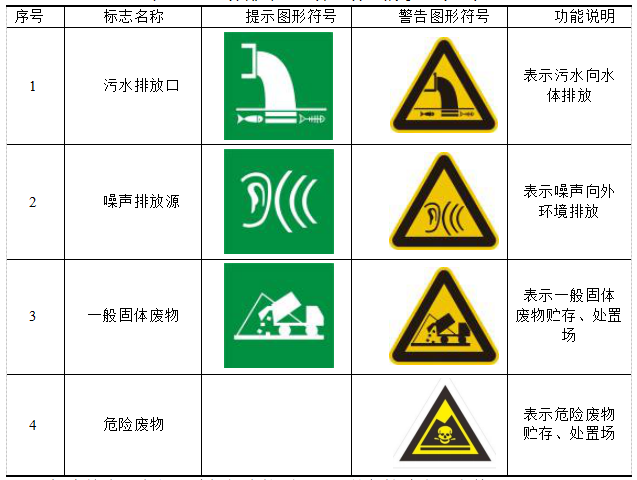 （5）信息公示泉州怡辰科技有限公司于2022年3月委托泉州市蓝天环保科技有限公司承担《泉州怡辰科技有限公司年产注塑品200万件项目环境影响报告表》的编制工作，泉州怡辰科技有限公司于2022年3月17日起在福建环保网(www.fjhb.org)上刊登了项目基本情况第一次公示；公司于2022年4月20日起在福建环保网(www.fjhb.org)上刊登了项目第二次公示，两次公示期间建设单位和环评单位均未收到公众对本项目建设提出的意见和反映问题。公示截图见附图10。建设项目开工建设前，应向社会公开建设项目开工日期、设计单位、施工单位和环境监理单位、工程基本情况、实际选址选线、拟采取的（含由地方政府或有关部门负责配套）环境保护措施清单和实施计划等，并确保信息在施工期内处于公开状态。项目建设工程中，公开建设项目环境保护措施进展情况、施工期的环境保护措施落实情况、施工期环境监理情况、施工期环境监测结果等。项目建成后，公开建设项目环评提出的各项环境保护设施和措施执行情况、竣工环境保护验收监测和调査结果。对主要因排放污染物对环境产生影响的建设项目，在投入生产或使用后，应定期公开主要污染物排放情况。（1）环境管理 企业环境管理由公司经理负责制下设兼职环境监督员1～2人，在项目的运行期实施环境监控计划，负责日常的环境管理。作为企业的环境监督员，有如下的职责：①协助领导组织推动本企业的环境保护工作，贯彻执行环境保护的法律、法规、规章、标准及其他要求；②组织和协助相关部门制定或修订相关的环境保护规章制度和操作规程，并对其贯彻执行情况进行监督检查；③汇总审查相关环保技术措施计划并督促有关部门或人员切实执行；④进行日常现场监督检查，发现问题及时协助解决，遇到特别环境污染事件，有权责令停止排污或者消减排污量，并立即报告领导研究处理；⑤指导部门的环境监督员工作，充分发挥部门环境监督员的作用；⑥办理建设项目环境影响评价事项和“三同时”相关事项，参加环保设施验收和试运行工作；⑦参加环境污染事件调查和处理工作；⑧组织有关部门研究解决本企业环境污染防治技术；⑨负责本企业应办理的所有环境保护事项。 （2）排污申报 根据《排污许可证申请与核发技术规范 总则》（HJ942—2018）、《排污许可证申请与核发技术规范-橡胶和塑料制品工业》（HJ1122-2020）等相关规范要求，及时完成排污许可证申领工作。（3）竣工验收根据原国家环境保护部2017年11月22日发布的《建设项目竣工环境保护验收暂行办法》（国环规环评〔2017) 4号），本项目应在环境保护设施竣工之日起3个月内完成竣工环保验收；环境保护设施需要进行调试或者整改的，验收期限可以适当延期，但最长不超过 12 个月。（4）排污口规范化建设项目应完成排污口规范建设，投资应纳入正常生产设备之中。各污染源排放口应设置专项图标，执行《环境图形标准排污口（源）》（GB15563.1-1995）。要求各排污口（源）提示标志形状采用正方形边框，背景颜色、图形颜色根据下表确定。标志牌应设在与之功能相应的醒目处，并保持清晰、完整。本项目废水、噪声和固废各排污口标志牌示意图如下：表5-1 各排污口（源）标志牌设置示意图（5）信息公示泉州怡辰科技有限公司于2022年3月委托泉州市蓝天环保科技有限公司承担《泉州怡辰科技有限公司年产注塑品200万件项目环境影响报告表》的编制工作，泉州怡辰科技有限公司于2022年3月17日起在福建环保网(www.fjhb.org)上刊登了项目基本情况第一次公示；公司于2022年4月20日起在福建环保网(www.fjhb.org)上刊登了项目第二次公示，两次公示期间建设单位和环评单位均未收到公众对本项目建设提出的意见和反映问题。公示截图见附图10。建设项目开工建设前，应向社会公开建设项目开工日期、设计单位、施工单位和环境监理单位、工程基本情况、实际选址选线、拟采取的（含由地方政府或有关部门负责配套）环境保护措施清单和实施计划等，并确保信息在施工期内处于公开状态。项目建设工程中，公开建设项目环境保护措施进展情况、施工期的环境保护措施落实情况、施工期环境监理情况、施工期环境监测结果等。项目建成后，公开建设项目环评提出的各项环境保护设施和措施执行情况、竣工环境保护验收监测和调査结果。对主要因排放污染物对环境产生影响的建设项目，在投入生产或使用后，应定期公开主要污染物排放情况。（1）环境管理 企业环境管理由公司经理负责制下设兼职环境监督员1～2人，在项目的运行期实施环境监控计划，负责日常的环境管理。作为企业的环境监督员，有如下的职责：①协助领导组织推动本企业的环境保护工作，贯彻执行环境保护的法律、法规、规章、标准及其他要求；②组织和协助相关部门制定或修订相关的环境保护规章制度和操作规程，并对其贯彻执行情况进行监督检查；③汇总审查相关环保技术措施计划并督促有关部门或人员切实执行；④进行日常现场监督检查，发现问题及时协助解决，遇到特别环境污染事件，有权责令停止排污或者消减排污量，并立即报告领导研究处理；⑤指导部门的环境监督员工作，充分发挥部门环境监督员的作用；⑥办理建设项目环境影响评价事项和“三同时”相关事项，参加环保设施验收和试运行工作；⑦参加环境污染事件调查和处理工作；⑧组织有关部门研究解决本企业环境污染防治技术；⑨负责本企业应办理的所有环境保护事项。 （2）排污申报 根据《排污许可证申请与核发技术规范 总则》（HJ942—2018）、《排污许可证申请与核发技术规范-橡胶和塑料制品工业》（HJ1122-2020）等相关规范要求，及时完成排污许可证申领工作。（3）竣工验收根据原国家环境保护部2017年11月22日发布的《建设项目竣工环境保护验收暂行办法》（国环规环评〔2017) 4号），本项目应在环境保护设施竣工之日起3个月内完成竣工环保验收；环境保护设施需要进行调试或者整改的，验收期限可以适当延期，但最长不超过 12 个月。（4）排污口规范化建设项目应完成排污口规范建设，投资应纳入正常生产设备之中。各污染源排放口应设置专项图标，执行《环境图形标准排污口（源）》（GB15563.1-1995）。要求各排污口（源）提示标志形状采用正方形边框，背景颜色、图形颜色根据下表确定。标志牌应设在与之功能相应的醒目处，并保持清晰、完整。本项目废水、噪声和固废各排污口标志牌示意图如下：表5-1 各排污口（源）标志牌设置示意图（5）信息公示泉州怡辰科技有限公司于2022年3月委托泉州市蓝天环保科技有限公司承担《泉州怡辰科技有限公司年产注塑品200万件项目环境影响报告表》的编制工作，泉州怡辰科技有限公司于2022年3月17日起在福建环保网(www.fjhb.org)上刊登了项目基本情况第一次公示；公司于2022年4月20日起在福建环保网(www.fjhb.org)上刊登了项目第二次公示，两次公示期间建设单位和环评单位均未收到公众对本项目建设提出的意见和反映问题。公示截图见附图10。建设项目开工建设前，应向社会公开建设项目开工日期、设计单位、施工单位和环境监理单位、工程基本情况、实际选址选线、拟采取的（含由地方政府或有关部门负责配套）环境保护措施清单和实施计划等，并确保信息在施工期内处于公开状态。项目建设工程中，公开建设项目环境保护措施进展情况、施工期的环境保护措施落实情况、施工期环境监理情况、施工期环境监测结果等。项目建成后，公开建设项目环评提出的各项环境保护设施和措施执行情况、竣工环境保护验收监测和调査结果。对主要因排放污染物对环境产生影响的建设项目，在投入生产或使用后，应定期公开主要污染物排放情况。（1）环境管理 企业环境管理由公司经理负责制下设兼职环境监督员1～2人，在项目的运行期实施环境监控计划，负责日常的环境管理。作为企业的环境监督员，有如下的职责：①协助领导组织推动本企业的环境保护工作，贯彻执行环境保护的法律、法规、规章、标准及其他要求；②组织和协助相关部门制定或修订相关的环境保护规章制度和操作规程，并对其贯彻执行情况进行监督检查；③汇总审查相关环保技术措施计划并督促有关部门或人员切实执行；④进行日常现场监督检查，发现问题及时协助解决，遇到特别环境污染事件，有权责令停止排污或者消减排污量，并立即报告领导研究处理；⑤指导部门的环境监督员工作，充分发挥部门环境监督员的作用；⑥办理建设项目环境影响评价事项和“三同时”相关事项，参加环保设施验收和试运行工作；⑦参加环境污染事件调查和处理工作；⑧组织有关部门研究解决本企业环境污染防治技术；⑨负责本企业应办理的所有环境保护事项。 （2）排污申报 根据《排污许可证申请与核发技术规范 总则》（HJ942—2018）、《排污许可证申请与核发技术规范-橡胶和塑料制品工业》（HJ1122-2020）等相关规范要求，及时完成排污许可证申领工作。（3）竣工验收根据原国家环境保护部2017年11月22日发布的《建设项目竣工环境保护验收暂行办法》（国环规环评〔2017) 4号），本项目应在环境保护设施竣工之日起3个月内完成竣工环保验收；环境保护设施需要进行调试或者整改的，验收期限可以适当延期，但最长不超过 12 个月。（4）排污口规范化建设项目应完成排污口规范建设，投资应纳入正常生产设备之中。各污染源排放口应设置专项图标，执行《环境图形标准排污口（源）》（GB15563.1-1995）。要求各排污口（源）提示标志形状采用正方形边框，背景颜色、图形颜色根据下表确定。标志牌应设在与之功能相应的醒目处，并保持清晰、完整。本项目废水、噪声和固废各排污口标志牌示意图如下：表5-1 各排污口（源）标志牌设置示意图（5）信息公示泉州怡辰科技有限公司于2022年3月委托泉州市蓝天环保科技有限公司承担《泉州怡辰科技有限公司年产注塑品200万件项目环境影响报告表》的编制工作，泉州怡辰科技有限公司于2022年3月17日起在福建环保网(www.fjhb.org)上刊登了项目基本情况第一次公示；公司于2022年4月20日起在福建环保网(www.fjhb.org)上刊登了项目第二次公示，两次公示期间建设单位和环评单位均未收到公众对本项目建设提出的意见和反映问题。公示截图见附图10。建设项目开工建设前，应向社会公开建设项目开工日期、设计单位、施工单位和环境监理单位、工程基本情况、实际选址选线、拟采取的（含由地方政府或有关部门负责配套）环境保护措施清单和实施计划等，并确保信息在施工期内处于公开状态。项目建设工程中，公开建设项目环境保护措施进展情况、施工期的环境保护措施落实情况、施工期环境监理情况、施工期环境监测结果等。项目建成后，公开建设项目环评提出的各项环境保护设施和措施执行情况、竣工环境保护验收监测和调査结果。对主要因排放污染物对环境产生影响的建设项目，在投入生产或使用后，应定期公开主要污染物排放情况。泉州怡辰科技有限公司年产注塑品200万件项目位于福建省泉州市永春县榜德工业园D区1号，厂区总占地面积35515.42m2，生产规模为年产注塑品200万件。项目建设符合国家产业政策，符合区域总体规划；本项目所在区域水、气、声环境质量现状较好，能够满足环境规划要求；项目在运营期内要加强对废气、废水、噪声、固废的治理，确保污染处理设施正常运行、各项污染物达标排放，减小项目对周围环境的影响。在保证各项污染物达标排放的情况下，项目的建设是可行的。泉州市蓝天环保科技有限公司2022年4月6日项目分类污染物名称现有工程排放量（固体废物产生量）①现有工程许可排放量②在建工程排放量（固体废物产生量）③本项目排放量（固体废物产生量）④以新带老削减量（新建项目不填）⑤本项目建成后全厂排放量（固体废物产生量）⑥变化量⑦废气非甲烷总烃///0.1863t/a/0.1863t/a+0.1863t/a废水COD///0.27t/a/0.27t/a+0.27t/a废水氨氮///0.0027t/a/0.0027t/a+0.0027t/a一般工业固体废物注塑边角料///5.0t/a/5.0t/a+5.0t/a一般工业固体废物废次品///1.5t/a/1.5t/a+1.5t/a一般工业固体废物金属边角料///2.5t/a/2.5t/a+2.5t/a危险废物废活性炭///0.95t/a/0.95t/a+0.95t/a